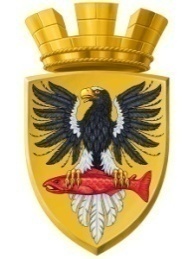 Р О С С И Й С К А Я   Ф Е Д Е Р А Ц И Я КАМЧАТСКИЙ КРАЙ      П О С Т А Н О В Л Е Н И Е              АДМИНИСТРАЦИИ ЕЛИЗОВСКОГО ГОРОДСКОГО ПОСЕЛЕНИЯот 10.02.2022						       № 185-пВ соответствии с Федеральным законом от 06.10.2003 № 131-ФЗ «Об общих принципах организации местного самоуправления в Российской Федерации», Уставом Елизовского городского поселения Елизовского муниципального района в Камчатском крае, Порядком разработки и реализации муниципальных программ Елизовского городского поселения, утвержденным постановлением администрации Елизовского городского поселения от 29.02.2016 № 160-п, и в целях уточнения финансового обеспечения реализации программных мероприятий,ПОСТАНОВЛЯЮ:Внести изменения в муниципальную программу «Формирование современной городской среды в Елизовском городском поселении», утвержденную постановлением администрации Елизовского городского поселения от 26.12.2017 
№ 1329-п «Об утверждении муниципальной программы «Формирование современной городской среды в Елизовском городском поселении», изложив в редакции согласно приложению к настоящему постановлению.Муниципальному казенному учреждению «Служба по обеспечению деятельности администрации Елизовского городского поселения» опубликовать (обнародовать) настоящее постановление в средствах массовой информации и разместить в информационно-телекоммуникационной сети «Интернет» на официальном сайте администрации Елизовского городского поселения.Настоящее постановление вступает в силу после его официального опубликования (обнародования).Контроль за исполнением настоящего постановления возложить на заместителя Главы администрации Елизовского городского поселения.Глава администрации Елизовскогогородского поселения								              В.А. МаслоСОГЛАСОВАНО:Исполнитель:Управление финансов и экономического развитияадминистрации Елизовского городского поселенияПятинкина И.А.тел. 7-26-83____________________________________________________________________________________________Рассылка: Управление делами администрации Елизовского городского поселения, Управление финансов и экономического развития администрации Елизовского городского поселения (2 экз.), Управление жилищно-коммунального хозяйства администрации Елизовского городского поселения, Управление архитектуры и градостроительства администрации Елизовского городского поселения, МБУ «Благоустройство города Елизово», Отдел по культуре, молодежной политике, физической культуре и спортуПриложение к постановлениюадминистрации Елизовскогогородского поселения от 10.02.2022 № 185-пИзменения в муниципальную программу«Формирование современной городской среды в Елизовском городском поселении»,  утвержденную постановлением администрации Елизовского городского поселения от 26.12.2017 № 1329-пОбъемы и источники финансирования Программы» Раздела 1 Паспорта муниципальной программы изложить в следующей редакции:Перечень основных мероприятий Программы Раздела 1 Паспорта муниципальной программы изложить в следующей редакции:Объемы и источники финансирования Паспорта Подпрограммы 1 изложить в следующей редакции:Перечень основных мероприятий Паспорта Подпрограммы 1 изложить в следующей редакции:Объемы и источники финансирования Паспорта Подпрограммы 2 изложить в следующей редакции:Перечень основных мероприятий Паспорта Подпрограммы 2 изложить в следующей редакции:Приложение 1 к Программе «Формирование современной городской среды в Елизовском городском поселении» изложить в следующей редакции:».Приложение 2 к Программе «Формирование современной городской среды в Елизовском городском поселении» изложить в следующей редакции:».Приложение 3/3 к Программе «Формирование современной городской среды в Елизовском городском поселении» изложить в следующей редакции:*Местный бюджет 2 - Благоустройство территорий в рамках проекта "Решаем вместе"».Приложение 3/4 к Программе «Формирование современной городской среды в Елизовском городском поселении» изложить в следующей редакции:».Приложение 3/5 к Программе «Формирование современной городской среды в Елизовском городском поселении» изложить в следующей редакции:».Приложение 3/6 к Программе «Формирование современной городской среды в Елизовском городском поселении» изложить в следующей редакции:».Приложение 4/3 к Программе «Формирование современной городской среды в Елизовском городском поселении» изложить в следующей редакции:».Приложение 4/4 к Программе «Формирование современной городской среды в Елизовском городском поселении» изложить в следующей редакции:«Приложение 4/4 к Программе                                                           «Формирование современной городской среды в Елизовском городском поселении»».Приложение 4/5 к Программе «Формирование современной городской среды в Елизовском городском поселении» изложить в следующей редакции:«Приложение 4/5 к Программе                                                            «Формирование современной городской среды в Елизовском городском поселении»».Приложение 4/6 к Программе «Формирование современной городской среды в Елизовском городском поселении» изложить в следующей редакции:«Приложение 4/6 к Программе                                                            «Формирование современной городской среды в Елизовском городском поселении»».Приложение 6 к Программе «Формирование современной городской среды в Елизовском городском поселении» изложить в следующей редакции:«Приложение 6 к  Программе «Формирование современной городской среды в Елизовском городском поселении»».Приложение 7/1 к Программе «Формирование современной городской среды в Елизовском городском поселении» изложить в следующей редакции:».О внесении изменений в постановление администрации Елизовского городского поселения от 26.12.2017 № 1329-п «Об утверждении муниципальной программы «Формирование современной городской среды в Елизовском городском поселении»Заместитель Главы администрации Елизовского городского поселенияА.В. ПрочкоРуководитель Управления финансов и экономического развития администрации Елизовского городского поселенияЕ.В.СеменоваЗаместитель руководителя-начальник юридического отдела Управления делами  администрации Елизовского городского поселения       Н.А. Кутепова    «Объемы и источники финансирования ПрограммыОбщий объем финансирования Программы составляет всего – 1 116 363,10701 тыс. рублей, в том числе за счет средств:- федерального бюджета – 532 332,88207 тыс. рублей, из них по годам:2018 год – 12 776,77270 тыс. рублей;2019 год – 69 903,15728 тыс. рублей;2020 год – 336 897,41796 тыс. рублей;2021 год – 11 725,55115 тыс. рублей;2022 год – 79 973,92396 тыс. рублей;2023 год – 9 973,92396 тыс. рублей;2024 год – 11 082,13506 тыс. рублей.- краевого бюджета – 253 446,58610 тыс. рублей, из них по годам:2018 год – 104 285,22949 тыс. рублей;2019 год – 89 738,12511  тыс. рублей;2020 год – 9 289,53379  тыс. рублей;2021 год – 24 421,23680  тыс. рублей;2022 год – 24 504,15364  тыс. рублей;2023 год – 604,15364 тыс. рублей;2024 год – 604,15363 тыс. рублей.- местного бюджета – 330 567,73184 тыс. рублей, из них по годам:2018 год – 19 701,02307 тыс. рублей;2019 год – 48 835,78446 тыс. рублей;2020 год – 32 972,65644 тыс. рублей;2021 год – 51 009,22680 тыс. рублей;год – 59 915,64469 тыс. рублей;2023 год – 52 147,50769 тыс. рублей;2024 год – 65 985,88869 тыс. рублей. - внебюджетные источники – 15,90700 тыс. рублей, из них по годам:2018 год – 0,00000 тыс. рублей;2019 год – 0,00000 тыс. рублей;2020 год – 15,90700 тыс. рублей;2021 год – 0,00000 тыс. рублей;год – 0,00000 тыс. рублей;год – 0,00000 тыс. рублей;год - 0,00000 тыс. рублей.».«Перечень основных мероприятий ПрограммыПодпрограмма 1:Основное мероприятие 1.1. «Предоставление межбюджетных трансфертов муниципальным образованиям в Камчатском крае на поддержку муниципальных программ формирования современной городской среды»;Основное мероприятие 1.2. «Предоставление межбюджетных трансфертов муниципальным образованиям в Камчатском крае на поддержку обустройства мест массового отдыха населения (городских парков)»;Основное мероприятие «1.F2 Региональный проект  «Формирования комфортной городской среды», которое предусматривает:мероприятие по реализации программ формирования современной городской среды;мероприятие по созданию комфортной городской среды в малых городах и исторических поселениях - победителях Всероссийского конкурса лучших проектов создания комфортной городской среды в малых городах и исторических поселениях.Благоустройство территорий по итогам голосования в рамках проекта «Решаем вместе».Подпрограмма 2:1) Основное мероприятие 2.1 «Капитальный ремонт и ремонт автомобильных дорог общего пользования населенных пунктов Камчатского края (в том числе элементов улично - дорожной сети, включая тротуары и парковки), дворовых территорий многоквартирных домов и проездов к ним», в части мероприятий по капитальному ремонту, ремонту автомобильных дорог (в том числе элементов улично-дорожной сети, включая тротуары и парковки), дворовых территорий многоквартирных домов и проездов к ним, устройству открытой или закрытой систем водоотвода, разработке проектной документации;2) Основное мероприятие «Предоставление межбюджетных трансфертов местным бюджетам на решение иных вопросов местного значения в сфере благоустройства территорий».«Объемы и источники финансирования Подпрограммы 1 Общий объем финансирования Подпрограммы 1 составляет всего – 435 399,31211 тыс. рублей, в том числе за счет средств:- федерального бюджета – 258 432,88207 тыс. рублей, из них по годам:2018 год – 12 776,77270 тыс. рублей;2019 год – 69 903,15728 тыс. рублей;2020 год – 62 997,41796 тыс. рублей;2021 год – 11 725,55115 тыс. рублей;2022 год – 79 973,92396 тыс. рублей;2023 год – 9 973,92396 тыс. рублей;2024 год – 11 082,13506 тыс. рублей.- краевого бюджета – 7 829,90657 тыс. рублей, из них по годам:2018 год – 2 077,69472 тыс. рублей;2019 год – 1 774,45047  тыс. рублей;2020 год – 1 324,06367  тыс. рублей;2021 год – 841,23680  тыс. рублей;2022 год – 604,15364  тыс. рублей;2023 год – 604,15364  тыс. рублей;2024 год – 604,15363 тыс. рублей.- местного бюджета – 169 136,52347 тыс. рублей, из них по годам:2018 год – 1 170,20901 тыс. рублей;2019 год – 259,45176 тыс. рублей;2020 год – 1 016,66966 тыс. рублей;2021 год – 22 789,57796 тыс. рублей;год – 47 303,67436 тыс. рублей;2023 год – 41 025,53736 тыс. рублей;2024 год – 55 571,40336 тыс. рублей.».«Перечень основных мероприятий Подпрограммы 1Подпрограмма 1:Основное мероприятие 1.1. «Предоставление межбюджетных трансфертов муниципальным образованиям в Камчатском крае на поддержку муниципальных программ формирования современной городской среды»;Основное мероприятие 1.2. «Предоставление межбюджетных трансфертов муниципальным образованиям в Камчатском крае на поддержку обустройства мест массового отдыха населения (городских парков)»;Основное мероприятие «1.F2 Региональный проект  «Формирования комфортной городской среды», которое предусматривает:мероприятие по реализации программ формирования современной городской среды;мероприятие по созданию комфортной городской среды в малых городах и исторических поселениях - победителях Всероссийского конкурса лучших проектов создания комфортной городской среды в малых городах и исторических поселениях.Благоустройство территорий по итогам голосования в рамках проекта «Решаем вместе»».«Объемы и источники финансирования Подпрограммы 2Общий объем финансирования Программы 2 составляет всего – 680 963,79490 тыс. рублей, в том числе за счет средств:- федерального бюджета – 273 900,00000 тыс. рублей, из них по годам:2018 год – 0,00000 тыс. рублей;2019 год – 0,00000 тыс. рублей;2020 год – 273 900,00000 тыс. рублей;2021 год – 0,00000 тыс. рублей;2022 год – 0,00000 тыс. рублей;2023 год – 0,00000 тыс. рублей;2024 год – 0,00000 тыс. рублей.- краевого бюджета – 245 616,67953 тыс. рублей, из них по годам:2018 год – 102 20753477 тыс. рублей;2019 год – 87 963,67464  тыс. рублей;2020 год – 7 965,47012  тыс. рублей;2021 год – 23 580,00000  тыс. рублей;2022 год – 23 900,00000  тыс. рублей;2023 год – 0,00000 тыс. рублей;2024 год – 0,00000 тыс. рублей.- местного бюджета – 161 431,20837 тыс. рублей, из них по годам:2018 год – 18 530,81406 тыс. рублей;2019 год – 48 576,33270 тыс. рублей;2020 год – 31 955,98678 тыс. рублей;2021 год – 28 219,64884 тыс. рублей;2022 год - 12 611,97033 тыс. рублей;год – 11 121,97033 тыс. рублей;2024 год – 10 414,48533 тыс. рублей. - внебюджетные источники – 15,90700 тыс. рублей, из них по годам:2018 год – 0,00000 тыс. рублей;2019 год – 0,00000 тыс. рублей;2020 год – 15,90700 тыс. рублей;2021 год – 0,00000 тыс. рублей;год – 0,00000 тыс. рублей;год – 0,00000 тыс. рублей;год - 0,00000 тыс. рублей.».«Перечень основных мероприятий Подпрограммы 21) Основное мероприятие 2.1 «Капитальный ремонт и ремонт автомобильных дорог общего пользования населенных пунктов Камчатского края (в том числе элементов улично - дорожной сети, включая тротуары и парковки), дворовых территорий многоквартирных домов и проездов к ним», в части мероприятий по капитальному ремонту, ремонту автомобильных дорог (в том числе элементов улично-дорожной сети, включая тротуары и парковки), дворовых территорий многоквартирных домов и проездов к ним, устройству открытой или закрытой систем водоотвода, разработке проектной документации;2) Основное мероприятие «Предоставление межбюджетных трансфертов местным бюджетам на решение иных вопросов местного значения в сфере благоустройства территорий.».«Приложение 1 к Программе «Формирование современной городской среды в Елизовском городском поселении»Финансовое обеспечение реализации муниципальной программы «Формирование современной городской среды в Елизовском городском поселении» Финансовое обеспечение реализации муниципальной программы «Формирование современной городской среды в Елизовском городском поселении» Финансовое обеспечение реализации муниципальной программы «Формирование современной городской среды в Елизовском городском поселении» Финансовое обеспечение реализации муниципальной программы «Формирование современной городской среды в Елизовском городском поселении» Финансовое обеспечение реализации муниципальной программы «Формирование современной городской среды в Елизовском городском поселении» Финансовое обеспечение реализации муниципальной программы «Формирование современной городской среды в Елизовском городском поселении» Финансовое обеспечение реализации муниципальной программы «Формирование современной городской среды в Елизовском городском поселении» Финансовое обеспечение реализации муниципальной программы «Формирование современной городской среды в Елизовском городском поселении» «Приложение 2 к Программе «Формирование современной городской средыв Елизовском городском поселении»«Приложение 2 к Программе «Формирование современной городской средыв Елизовском городском поселении»«Приложение 2 к Программе «Формирование современной городской средыв Елизовском городском поселении»«Приложение 2 к Программе «Формирование современной городской средыв Елизовском городском поселении»«Приложение 2 к Программе «Формирование современной городской средыв Елизовском городском поселении»«Приложение 2 к Программе «Формирование современной городской средыв Елизовском городском поселении»«Приложение 2 к Программе «Формирование современной городской средыв Елизовском городском поселении»«Приложение 2 к Программе «Формирование современной городской средыв Елизовском городском поселении»«Приложение 2 к Программе «Формирование современной городской средыв Елизовском городском поселении»«Приложение 2 к Программе «Формирование современной городской средыв Елизовском городском поселении»«Приложение 2 к Программе «Формирование современной городской средыв Елизовском городском поселении»«Приложение 2 к Программе «Формирование современной городской средыв Елизовском городском поселении»«Приложение 2 к Программе «Формирование современной городской средыв Елизовском городском поселении»Перечень мероприятий Подпрограммы 1 «Современная городская среда в Елизовском городском поселении» Перечень мероприятий Подпрограммы 1 «Современная городская среда в Елизовском городском поселении» Перечень мероприятий Подпрограммы 1 «Современная городская среда в Елизовском городском поселении» Перечень мероприятий Подпрограммы 1 «Современная городская среда в Елизовском городском поселении» Перечень мероприятий Подпрограммы 1 «Современная городская среда в Елизовском городском поселении» Перечень мероприятий Подпрограммы 1 «Современная городская среда в Елизовском городском поселении» Перечень мероприятий Подпрограммы 1 «Современная городская среда в Елизовском городском поселении» Перечень мероприятий Подпрограммы 1 «Современная городская среда в Елизовском городском поселении» Перечень мероприятий Подпрограммы 1 «Современная городская среда в Елизовском городском поселении» Перечень мероприятий Подпрограммы 1 «Современная городская среда в Елизовском городском поселении» Перечень мероприятий Подпрограммы 1 «Современная городская среда в Елизовском городском поселении» Перечень мероприятий Подпрограммы 1 «Современная городская среда в Елизовском городском поселении» Перечень мероприятий Подпрограммы 1 «Современная городская среда в Елизовском городском поселении» Перечень мероприятий Подпрограммы 1 «Современная городская среда в Елизовском городском поселении» Перечень мероприятий Подпрограммы 1 «Современная городская среда в Елизовском городском поселении» Перечень мероприятий Подпрограммы 1 «Современная городская среда в Елизовском городском поселении» Перечень мероприятий Подпрограммы 1 «Современная городская среда в Елизовском городском поселении» Перечень мероприятий Подпрограммы 1 «Современная городская среда в Елизовском городском поселении» Перечень мероприятий Подпрограммы 1 «Современная городская среда в Елизовском городском поселении» Перечень мероприятий Подпрограммы 1 «Современная городская среда в Елизовском городском поселении» Перечень мероприятий Подпрограммы 1 «Современная городская среда в Елизовском городском поселении» Перечень мероприятий Подпрограммы 1 «Современная городская среда в Елизовском городском поселении» Перечень мероприятий Подпрограммы 1 «Современная городская среда в Елизовском городском поселении» Перечень мероприятий Подпрограммы 1 «Современная городская среда в Елизовском городском поселении» Перечень мероприятий Подпрограммы 1 «Современная городская среда в Елизовском городском поселении» Перечень мероприятий Подпрограммы 1 «Современная городская среда в Елизовском городском поселении» Перечень мероприятий Подпрограммы 1 «Современная городская среда в Елизовском городском поселении» тыс. рублейтыс. рублей№ п/пНаименование мероприятия  Наименование мероприятия  Наименование мероприятия  Сроки исполнения мероприятийСроки исполнения мероприятийОбъем/источники финансированияОбъем/источники финансированияОбъем/источники финансированияОбъем/источники финансированияОбъем/источники финансированияОбъем/источники финансированияОбъем/источники финансированияОбъем/источники финансированияОбъем/источники финансированияОбъем/источники финансированияВсегоВсегов том числе по годамв том числе по годамв том числе по годамв том числе по годамв том числе по годамв том числе по годамв том числе по годамв том числе по годамв том числе по годам№ п/пНаименование мероприятия  Наименование мероприятия  Наименование мероприятия  Сроки исполнения мероприятийСроки исполнения мероприятийОбъем/источники финансированияОбъем/источники финансированияОбъем/источники финансированияОбъем/источники финансированияОбъем/источники финансированияОбъем/источники финансированияОбъем/источники финансированияОбъем/источники финансированияОбъем/источники финансированияОбъем/источники финансированияВсегоВсего201820192020202120222022202320232024№ п/пНаименование мероприятия  Наименование мероприятия  Наименование мероприятия  Сроки исполнения мероприятийСроки исполнения мероприятийОбъем/источники финансированияОбъем/источники финансированияОбъем/источники финансированияОбъем/источники финансированияОбъем/источники финансированияОбъем/источники финансированияОбъем/источники финансированияОбъем/источники финансированияОбъем/источники финансированияОбъем/источники финансированияВсегоВсего201820192020202120222022202320232024Подпрограмма 1 «Современная городская среда в Елизовском городском поселении» Подпрограмма 1 «Современная городская среда в Елизовском городском поселении» Подпрограмма 1 «Современная городская среда в Елизовском городском поселении» ххВсего, в т. ч.:Всего, в т. ч.:Всего, в т. ч.:Всего, в т. ч.:Всего, в т. ч.:Всего, в т. ч.:Всего, в т. ч.:Всего, в т. ч.:Всего, в т. ч.:Всего, в т. ч.:435 399,31211435 399,3121116 024,6764371 937,0595165 338,1512935 356,36591127 881,75196127 881,7519651 603,6149651 603,6149667 257,69205Подпрограмма 1 «Современная городская среда в Елизовском городском поселении» Подпрограмма 1 «Современная городская среда в Елизовском городском поселении» Подпрограмма 1 «Современная городская среда в Елизовском городском поселении» ххФедеральный бюджетФедеральный бюджетФедеральный бюджетФедеральный бюджетФедеральный бюджетФедеральный бюджетФедеральный бюджетФедеральный бюджетФедеральный бюджетФедеральный бюджет258 432,88207258 432,8820712 776,7727069 903,1572862 997,4179611 725,5511579 973,9239679 973,923969 973,923969 973,9239611 082,13506Подпрограмма 1 «Современная городская среда в Елизовском городском поселении» Подпрограмма 1 «Современная городская среда в Елизовском городском поселении» Подпрограмма 1 «Современная городская среда в Елизовском городском поселении» ххКраевой бюджетКраевой бюджетКраевой бюджетКраевой бюджетКраевой бюджетКраевой бюджетКраевой бюджетКраевой бюджетКраевой бюджетКраевой бюджет7 829,906577 829,906572 077,694721 774,450471 324,06367841,23680604,15364604,15364604,15364604,15364604,15363Подпрограмма 1 «Современная городская среда в Елизовском городском поселении» Подпрограмма 1 «Современная городская среда в Елизовском городском поселении» Подпрограмма 1 «Современная городская среда в Елизовском городском поселении» ххМестный бюджетМестный бюджетМестный бюджетМестный бюджетМестный бюджетМестный бюджетМестный бюджетМестный бюджетМестный бюджетМестный бюджет169 136,52347169 136,523471 170,20901259,451761 016,6696622 789,5779647 303,6743647 303,6743641 025,5373641 025,5373655 571,403361.В рамках основного мероприятия государственной программы 1.1 «Предоставление межбюджетных трансфертов  муниципальным образованиям  в Камчатском крае на поддержку муниципальных программ формирования современной городской среды», предусматривается реализация следующих мероприятий:В рамках основного мероприятия государственной программы 1.1 «Предоставление межбюджетных трансфертов  муниципальным образованиям  в Камчатском крае на поддержку муниципальных программ формирования современной городской среды», предусматривается реализация следующих мероприятий:В рамках основного мероприятия государственной программы 1.1 «Предоставление межбюджетных трансфертов  муниципальным образованиям  в Камчатском крае на поддержку муниципальных программ формирования современной городской среды», предусматривается реализация следующих мероприятий:2018-2024гг2018-2024ггВсего, в т. ч.:Всего, в т. ч.:Всего, в т. ч.:Всего, в т. ч.:Всего, в т. ч.:Всего, в т. ч.:Всего, в т. ч.:Всего, в т. ч.:Всего, в т. ч.:Всего, в т. ч.:13 347,4288713 347,4288713 347,428870,000000,000000,000000,000000,000000,000000,000000,000001.В рамках основного мероприятия государственной программы 1.1 «Предоставление межбюджетных трансфертов  муниципальным образованиям  в Камчатском крае на поддержку муниципальных программ формирования современной городской среды», предусматривается реализация следующих мероприятий:В рамках основного мероприятия государственной программы 1.1 «Предоставление межбюджетных трансфертов  муниципальным образованиям  в Камчатском крае на поддержку муниципальных программ формирования современной городской среды», предусматривается реализация следующих мероприятий:В рамках основного мероприятия государственной программы 1.1 «Предоставление межбюджетных трансфертов  муниципальным образованиям  в Камчатском крае на поддержку муниципальных программ формирования современной городской среды», предусматривается реализация следующих мероприятий:2018-2024гг2018-2024ггФедеральный бюджетФедеральный бюджетФедеральный бюджетФедеральный бюджетФедеральный бюджетФедеральный бюджетФедеральный бюджетФедеральный бюджетФедеральный бюджетФедеральный бюджет11 799,5757011 799,5757011 799,575700,000000,000000,000000,000000,000000,000000,000000,000001.В рамках основного мероприятия государственной программы 1.1 «Предоставление межбюджетных трансфертов  муниципальным образованиям  в Камчатском крае на поддержку муниципальных программ формирования современной городской среды», предусматривается реализация следующих мероприятий:В рамках основного мероприятия государственной программы 1.1 «Предоставление межбюджетных трансфертов  муниципальным образованиям  в Камчатском крае на поддержку муниципальных программ формирования современной городской среды», предусматривается реализация следующих мероприятий:В рамках основного мероприятия государственной программы 1.1 «Предоставление межбюджетных трансфертов  муниципальным образованиям  в Камчатском крае на поддержку муниципальных программ формирования современной городской среды», предусматривается реализация следующих мероприятий:2018-2024гг2018-2024ггКраевой бюджетКраевой бюджетКраевой бюджетКраевой бюджетКраевой бюджетКраевой бюджетКраевой бюджетКраевой бюджетКраевой бюджетКраевой бюджет621,03030621,03030621,030300,000000,000000,000000,000000,000000,000000,000000,000001.В рамках основного мероприятия государственной программы 1.1 «Предоставление межбюджетных трансфертов  муниципальным образованиям  в Камчатском крае на поддержку муниципальных программ формирования современной городской среды», предусматривается реализация следующих мероприятий:В рамках основного мероприятия государственной программы 1.1 «Предоставление межбюджетных трансфертов  муниципальным образованиям  в Камчатском крае на поддержку муниципальных программ формирования современной городской среды», предусматривается реализация следующих мероприятий:В рамках основного мероприятия государственной программы 1.1 «Предоставление межбюджетных трансфертов  муниципальным образованиям  в Камчатском крае на поддержку муниципальных программ формирования современной городской среды», предусматривается реализация следующих мероприятий:2018-2024гг2018-2024ггМестный бюджетМестный бюджетМестный бюджетМестный бюджетМестный бюджетМестный бюджетМестный бюджетМестный бюджетМестный бюджетМестный бюджет926,82287926,82287926,822870,000000,000000,000000,000000,000000,000000,000000,00000 1.1.«Благоустройство дворовых территорий»«Благоустройство дворовых территорий»«Благоустройство дворовых территорий»2018-2024гг2018-2024ггВсего, в т. ч.:Всего, в т. ч.:Всего, в т. ч.:Всего, в т. ч.:Всего, в т. ч.:Всего, в т. ч.:Всего, в т. ч.:Всего, в т. ч.:Всего, в т. ч.:Всего, в т. ч.:9 163,146129 163,146129 163,146120,000000,000000,000000,000000,000000,000000,000000,00000 1.1.«Благоустройство дворовых территорий»«Благоустройство дворовых территорий»«Благоустройство дворовых территорий»2018-2024гг2018-2024ггФедеральный бюджетФедеральный бюджетФедеральный бюджетФедеральный бюджетФедеральный бюджетФедеральный бюджетФедеральный бюджетФедеральный бюджетФедеральный бюджетФедеральный бюджет7 874,547507 874,547507 874,547500,000000,000000,000000,000000,000000,000000,000000,00000 1.1.«Благоустройство дворовых территорий»«Благоустройство дворовых территорий»«Благоустройство дворовых территорий»2018-2024гг2018-2024ггКраевой бюджетКраевой бюджетКраевой бюджетКраевой бюджетКраевой бюджетКраевой бюджетКраевой бюджетКраевой бюджетКраевой бюджетКраевой бюджет414,44986414,44986414,449860,000000,000000,000000,000000,000000,000000,000000,00000 1.1.«Благоустройство дворовых территорий»«Благоустройство дворовых территорий»«Благоустройство дворовых территорий»2018-2024гг2018-2024ггМестный бюджетМестный бюджетМестный бюджетМестный бюджетМестный бюджетМестный бюджетМестный бюджетМестный бюджетМестный бюджетМестный бюджет874,14876874,14876874,148760,000000,000000,000000,000000,000000,000000,000000,00000 1.2.Благоустройство территорий общего пользования Благоустройство территорий общего пользования Благоустройство территорий общего пользования 2018-2024гг2018-2024ггВсего, в т. ч.:Всего, в т. ч.:Всего, в т. ч.:Всего, в т. ч.:Всего, в т. ч.:Всего, в т. ч.:Всего, в т. ч.:Всего, в т. ч.:Всего, в т. ч.:Всего, в т. ч.:4 184,282754 184,282754 184,282750,000000,000000,000000,000000,000000,000000,000000,00000 1.2.Благоустройство территорий общего пользования Благоустройство территорий общего пользования Благоустройство территорий общего пользования 2018-2024гг2018-2024ггФедеральный бюджетФедеральный бюджетФедеральный бюджетФедеральный бюджетФедеральный бюджетФедеральный бюджетФедеральный бюджетФедеральный бюджетФедеральный бюджетФедеральный бюджет3 925,028203 925,028203 925,028200,000000,000000,000000,000000,000000,000000,000000,00000 1.2.Благоустройство территорий общего пользования Благоустройство территорий общего пользования Благоустройство территорий общего пользования 2018-2024гг2018-2024ггКраевой бюджетКраевой бюджетКраевой бюджетКраевой бюджетКраевой бюджетКраевой бюджетКраевой бюджетКраевой бюджетКраевой бюджетКраевой бюджет206,58044206,58044206,580440,000000,000000,000000,000000,000000,000000,000000,00000 1.2.Благоустройство территорий общего пользования Благоустройство территорий общего пользования Благоустройство территорий общего пользования 2018-2024гг2018-2024ггМестный бюджетМестный бюджетМестный бюджетМестный бюджетМестный бюджетМестный бюджетМестный бюджетМестный бюджетМестный бюджетМестный бюджет52,6741152,6741152,674110,000000,000000,000000,000000,000000,000000,000000,000002.В рамках основного мероприятия государственной программы 1.F2 «Региональный проект  «Формирование комфортной городской среды». Реализация программ формирования современной городской среды., предусматривается реализация следующих мероприятий:В рамках основного мероприятия государственной программы 1.F2 «Региональный проект  «Формирование комфортной городской среды». Реализация программ формирования современной городской среды., предусматривается реализация следующих мероприятий:В рамках основного мероприятия государственной программы 1.F2 «Региональный проект  «Формирование комфортной городской среды». Реализация программ формирования современной городской среды., предусматривается реализация следующих мероприятий:2018-2024гг2018-2024ггВсего, в т. ч.:Всего, в т. ч.:Всего, в т. ч.:Всего, в т. ч.:Всего, в т. ч.:Всего, в т. ч.:Всего, в т. ч.:Всего, в т. ч.:Всего, в т. ч.:Всего, в т. ч.:75 504,1081175 504,108110,0000016 079,8615113 749,6450012 650,9116310 638,4929610 638,4929610 638,4929610 638,4929611 746,704052.В рамках основного мероприятия государственной программы 1.F2 «Региональный проект  «Формирование комфортной городской среды». Реализация программ формирования современной городской среды., предусматривается реализация следующих мероприятий:В рамках основного мероприятия государственной программы 1.F2 «Региональный проект  «Формирование комфортной городской среды». Реализация программ формирования современной городской среды., предусматривается реализация следующих мероприятий:В рамках основного мероприятия государственной программы 1.F2 «Региональный проект  «Формирование комфортной городской среды». Реализация программ формирования современной городской среды., предусматривается реализация следующих мероприятий:2018-2024гг2018-2024ггФедеральный бюджетФедеральный бюджетФедеральный бюджетФедеральный бюджетФедеральный бюджетФедеральный бюджетФедеральный бюджетФедеральный бюджетФедеральный бюджетФедеральный бюджет70 322,2093770 322,209370,0000015 903,1572811 663,5179611 725,551159 973,923969 973,923969 973,923969 973,9239611 082,135062.В рамках основного мероприятия государственной программы 1.F2 «Региональный проект  «Формирование комфортной городской среды». Реализация программ формирования современной городской среды., предусматривается реализация следующих мероприятий:В рамках основного мероприятия государственной программы 1.F2 «Региональный проект  «Формирование комфортной городской среды». Реализация программ формирования современной городской среды., предусматривается реализация следующих мероприятий:В рамках основного мероприятия государственной программы 1.F2 «Региональный проект  «Формирование комфортной городской среды». Реализация программ формирования современной городской среды., предусматривается реализация следующих мероприятий:2018-2024гг2018-2024ггКраевой бюджетКраевой бюджетКраевой бюджетКраевой бюджетКраевой бюджетКраевой бюджетКраевой бюджетКраевой бюджетКраевой бюджетКраевой бюджет4 138,400954 138,400950,00000160,639571 324,06367841,23680604,15364604,15364604,15364604,15364604,153632.В рамках основного мероприятия государственной программы 1.F2 «Региональный проект  «Формирование комфортной городской среды». Реализация программ формирования современной городской среды., предусматривается реализация следующих мероприятий:В рамках основного мероприятия государственной программы 1.F2 «Региональный проект  «Формирование комфортной городской среды». Реализация программ формирования современной городской среды., предусматривается реализация следующих мероприятий:В рамках основного мероприятия государственной программы 1.F2 «Региональный проект  «Формирование комфортной городской среды». Реализация программ формирования современной городской среды., предусматривается реализация следующих мероприятий:2018-2024гг2018-2024ггМестный бюджетМестный бюджетМестный бюджетМестный бюджетМестный бюджетМестный бюджетМестный бюджетМестный бюджетМестный бюджетМестный бюджет1 043,497791 043,497790,0000016,06466762,0633784,1236860,4153660,4153660,4153660,4153660,415362.1.«Благоустройство дворовых территорий»«Благоустройство дворовых территорий»«Благоустройство дворовых территорий»2018-2024гг2018-2024ггВсего, в т. ч.:Всего, в т. ч.:Всего, в т. ч.:Всего, в т. ч.:Всего, в т. ч.:Всего, в т. ч.:Всего, в т. ч.:Всего, в т. ч.:Всего, в т. ч.:Всего, в т. ч.:33 887,0210833 887,021080,000009 529,726006 609,502006 439,327003 769,155363 769,155363 769,155363 769,155363 770,155362.1.«Благоустройство дворовых территорий»«Благоустройство дворовых территорий»«Благоустройство дворовых территорий»2018-2024гг2018-2024ггФедеральный бюджетФедеральный бюджетФедеральный бюджетФедеральный бюджетФедеральный бюджетФедеральный бюджетФедеральный бюджетФедеральный бюджетФедеральный бюджетФедеральный бюджет31 321,0320731 321,032070,000009 425,003485 325,603625 968,317563 533,702473 533,702473 533,702473 533,702473 534,702472.1.«Благоустройство дворовых территорий»«Благоустройство дворовых территорий»«Благоустройство дворовых территорий»2018-2024гг2018-2024ггКраевой бюджетКраевой бюджетКраевой бюджетКраевой бюджетКраевой бюджетКраевой бюджетКраевой бюджетКраевой бюджетКраевой бюджетКраевой бюджет1 770,109021 770,109020,0000095,20222604,57216428,19040214,04808214,04808214,04808214,04808214,048082.1.«Благоустройство дворовых территорий»«Благоустройство дворовых территорий»«Благоустройство дворовых территорий»2018-2024гг2018-2024ггМестный бюджетМестный бюджетМестный бюджетМестный бюджетМестный бюджетМестный бюджетМестный бюджетМестный бюджетМестный бюджетМестный бюджет795,87999795,879990,000009,52030679,3262242,8190421,4048121,4048121,4048121,4048121,40481 2.2.Благоустройство территорий общего пользования             Благоустройство территорий общего пользования             Благоустройство территорий общего пользования             2018-2024гг2018-2024ггВсего, в т. ч.:Всего, в т. ч.:Всего, в т. ч.:Всего, в т. ч.:Всего, в т. ч.:Всего, в т. ч.:Всего, в т. ч.:Всего, в т. ч.:Всего, в т. ч.:Всего, в т. ч.:41 617,0870341 617,087030,000006 550,135517 140,143006 211,584636 869,337606 869,337606 869,337606 869,337607 976,54869 2.2.Благоустройство территорий общего пользования             Благоустройство территорий общего пользования             Благоустройство территорий общего пользования             2018-2024гг2018-2024ггФедеральный бюджетФедеральный бюджетФедеральный бюджетФедеральный бюджетФедеральный бюджетФедеральный бюджетФедеральный бюджетФедеральный бюджетФедеральный бюджетФедеральный бюджет39 001,1773039 001,177300,000006 478,153806 337,914345 757,233596 440,221496 440,221496 440,221496 440,221497 547,43259 2.2.Благоустройство территорий общего пользования             Благоустройство территорий общего пользования             Благоустройство территорий общего пользования             2018-2024гг2018-2024ггКраевой бюджетКраевой бюджетКраевой бюджетКраевой бюджетКраевой бюджетКраевой бюджетКраевой бюджетКраевой бюджетКраевой бюджетКраевой бюджет2 368,291932 368,291930,0000065,43735719,49151413,04640390,10556390,10556390,10556390,10556390,10555 2.2.Благоустройство территорий общего пользования             Благоустройство территорий общего пользования             Благоустройство территорий общего пользования             2018-2024гг2018-2024ггМестный бюджетМестный бюджетМестный бюджетМестный бюджетМестный бюджетМестный бюджетМестный бюджетМестный бюджетМестный бюджетМестный бюджет247,61780247,617800,000006,5443682,7371541,3046439,0105539,0105539,0105539,0105539,010553.В рамках основного мероприятия государственной программы 1.2 «Предоставление межбюджетных трансфертов муниципальным образованиям в Камчатском крае на поддержку обустройства мест массового отдыха населения (городских парков)», предусматривается реализация мероприятия по благоустройству парка культуры и отдыха «Сказка»В рамках основного мероприятия государственной программы 1.2 «Предоставление межбюджетных трансфертов муниципальным образованиям в Камчатском крае на поддержку обустройства мест массового отдыха населения (городских парков)», предусматривается реализация мероприятия по благоустройству парка культуры и отдыха «Сказка»В рамках основного мероприятия государственной программы 1.2 «Предоставление межбюджетных трансфертов муниципальным образованиям в Камчатском крае на поддержку обустройства мест массового отдыха населения (городских парков)», предусматривается реализация мероприятия по благоустройству парка культуры и отдыха «Сказка»2018-2024гг2018-2024ггВсего, в т. ч.:Всего, в т. ч.:Всего, в т. ч.:Всего, в т. ч.:Всего, в т. ч.:Всего, в т. ч.:Всего, в т. ч.:Всего, в т. ч.:Всего, в т. ч.:Всего, в т. ч.:4 534,445564 534,445562 677,247561 857,198000,000000,000000,000000,000000,000000,000000,000003.В рамках основного мероприятия государственной программы 1.2 «Предоставление межбюджетных трансфертов муниципальным образованиям в Камчатском крае на поддержку обустройства мест массового отдыха населения (городских парков)», предусматривается реализация мероприятия по благоустройству парка культуры и отдыха «Сказка»В рамках основного мероприятия государственной программы 1.2 «Предоставление межбюджетных трансфертов муниципальным образованиям в Камчатском крае на поддержку обустройства мест массового отдыха населения (городских парков)», предусматривается реализация мероприятия по благоустройству парка культуры и отдыха «Сказка»В рамках основного мероприятия государственной программы 1.2 «Предоставление межбюджетных трансфертов муниципальным образованиям в Камчатском крае на поддержку обустройства мест массового отдыха населения (городских парков)», предусматривается реализация мероприятия по благоустройству парка культуры и отдыха «Сказка»2018-2024гг2018-2024ггФедеральный бюджетФедеральный бюджетФедеральный бюджетФедеральный бюджетФедеральный бюджетФедеральный бюджетФедеральный бюджетФедеральный бюджетФедеральный бюджетФедеральный бюджет977,19700977,19700977,197000,000000,000000,000000,000000,000000,000000,000000,000003.В рамках основного мероприятия государственной программы 1.2 «Предоставление межбюджетных трансфертов муниципальным образованиям в Камчатском крае на поддержку обустройства мест массового отдыха населения (городских парков)», предусматривается реализация мероприятия по благоустройству парка культуры и отдыха «Сказка»В рамках основного мероприятия государственной программы 1.2 «Предоставление межбюджетных трансфертов муниципальным образованиям в Камчатском крае на поддержку обустройства мест массового отдыха населения (городских парков)», предусматривается реализация мероприятия по благоустройству парка культуры и отдыха «Сказка»В рамках основного мероприятия государственной программы 1.2 «Предоставление межбюджетных трансфертов муниципальным образованиям в Камчатском крае на поддержку обустройства мест массового отдыха населения (городских парков)», предусматривается реализация мероприятия по благоустройству парка культуры и отдыха «Сказка»2018-2024гг2018-2024ггКраевой бюджетКраевой бюджетКраевой бюджетКраевой бюджетКраевой бюджетКраевой бюджетКраевой бюджетКраевой бюджетКраевой бюджетКраевой бюджет3 070,475323 070,475321 456,664421 613,810900,000000,000000,000000,000000,000000,000000,000003.В рамках основного мероприятия государственной программы 1.2 «Предоставление межбюджетных трансфертов муниципальным образованиям в Камчатском крае на поддержку обустройства мест массового отдыха населения (городских парков)», предусматривается реализация мероприятия по благоустройству парка культуры и отдыха «Сказка»В рамках основного мероприятия государственной программы 1.2 «Предоставление межбюджетных трансфертов муниципальным образованиям в Камчатском крае на поддержку обустройства мест массового отдыха населения (городских парков)», предусматривается реализация мероприятия по благоустройству парка культуры и отдыха «Сказка»В рамках основного мероприятия государственной программы 1.2 «Предоставление межбюджетных трансфертов муниципальным образованиям в Камчатском крае на поддержку обустройства мест массового отдыха населения (городских парков)», предусматривается реализация мероприятия по благоустройству парка культуры и отдыха «Сказка»2018-2024гг2018-2024ггМестный бюджетМестный бюджетМестный бюджетМестный бюджетМестный бюджетМестный бюджетМестный бюджетМестный бюджетМестный бюджетМестный бюджет486,77324486,77324243,38614243,387100,000000,000000,000000,000000,000000,000000,000004.В рамках основного мероприятия государственной программы 1.F2 «Региональный проект  «Формирование комфортной городской среды». Создание комфортной городской среды в малых городах и исторических поселениях - победителях Всероссийского конкурса лучших проектов создания комфортной городской среды.В рамках основного мероприятия государственной программы 1.F2 «Региональный проект  «Формирование комфортной городской среды». Создание комфортной городской среды в малых городах и исторических поселениях - победителях Всероссийского конкурса лучших проектов создания комфортной городской среды.В рамках основного мероприятия государственной программы 1.F2 «Региональный проект  «Формирование комфортной городской среды». Создание комфортной городской среды в малых городах и исторических поселениях - победителях Всероссийского конкурса лучших проектов создания комфортной городской среды.2019-2020гг2019-2020ггВсего, в т. ч.:Всего, в т. ч.:Всего, в т. ч.:Всего, в т. ч.:Всего, в т. ч.:Всего, в т. ч.:Всего, в т. ч.:Всего, в т. ч.:Всего, в т. ч.:Всего, в т. ч.:308 246,62129308 246,621290,0000054 000,0000051 588,506292 938,74600103 243,25900103 243,2590040 965,1220040 965,1220055 510,988004.В рамках основного мероприятия государственной программы 1.F2 «Региональный проект  «Формирование комфортной городской среды». Создание комфортной городской среды в малых городах и исторических поселениях - победителях Всероссийского конкурса лучших проектов создания комфортной городской среды.В рамках основного мероприятия государственной программы 1.F2 «Региональный проект  «Формирование комфортной городской среды». Создание комфортной городской среды в малых городах и исторических поселениях - победителях Всероссийского конкурса лучших проектов создания комфортной городской среды.В рамках основного мероприятия государственной программы 1.F2 «Региональный проект  «Формирование комфортной городской среды». Создание комфортной городской среды в малых городах и исторических поселениях - победителях Всероссийского конкурса лучших проектов создания комфортной городской среды.2019-2020гг2019-2020ггФедеральный бюджетФедеральный бюджетФедеральный бюджетФедеральный бюджетФедеральный бюджетФедеральный бюджетФедеральный бюджетФедеральный бюджетФедеральный бюджетФедеральный бюджет175 333,90000175 333,900000,0000054 000,0000051 333,900000,0000070 000,0000070 000,000000,000000,000000,000004.В рамках основного мероприятия государственной программы 1.F2 «Региональный проект  «Формирование комфортной городской среды». Создание комфортной городской среды в малых городах и исторических поселениях - победителях Всероссийского конкурса лучших проектов создания комфортной городской среды.В рамках основного мероприятия государственной программы 1.F2 «Региональный проект  «Формирование комфортной городской среды». Создание комфортной городской среды в малых городах и исторических поселениях - победителях Всероссийского конкурса лучших проектов создания комфортной городской среды.В рамках основного мероприятия государственной программы 1.F2 «Региональный проект  «Формирование комфортной городской среды». Создание комфортной городской среды в малых городах и исторических поселениях - победителях Всероссийского конкурса лучших проектов создания комфортной городской среды.2019-2020гг2019-2020ггКраевой бюджетКраевой бюджетКраевой бюджетКраевой бюджетКраевой бюджетКраевой бюджетКраевой бюджетКраевой бюджетКраевой бюджетКраевой бюджет0,000000,000000,000000,000000,000000,000000,000000,000000,000000,000000,000004.В рамках основного мероприятия государственной программы 1.F2 «Региональный проект  «Формирование комфортной городской среды». Создание комфортной городской среды в малых городах и исторических поселениях - победителях Всероссийского конкурса лучших проектов создания комфортной городской среды.В рамках основного мероприятия государственной программы 1.F2 «Региональный проект  «Формирование комфортной городской среды». Создание комфортной городской среды в малых городах и исторических поселениях - победителях Всероссийского конкурса лучших проектов создания комфортной городской среды.В рамках основного мероприятия государственной программы 1.F2 «Региональный проект  «Формирование комфортной городской среды». Создание комфортной городской среды в малых городах и исторических поселениях - победителях Всероссийского конкурса лучших проектов создания комфортной городской среды.2019-2020гг2019-2020ггМестный бюджетМестный бюджетМестный бюджетМестный бюджетМестный бюджетМестный бюджетМестный бюджетМестный бюджетМестный бюджетМестный бюджет132 912,72129132 912,721290,000000,00000254,606292 938,7460033 243,2590033 243,2590040 965,1220040 965,1220055 510,98800 5.Приобретение атрибутики для использования волонтерами для проведения проекта «Формирование комфортной городской среды» Приобретение атрибутики для использования волонтерами для проведения проекта «Формирование комфортной городской среды» Приобретение атрибутики для использования волонтерами для проведения проекта «Формирование комфортной городской среды» 2021г.2021г.Всего, в т. ч.:Всего, в т. ч.:Всего, в т. ч.:Всего, в т. ч.:Всего, в т. ч.:Всего, в т. ч.:Всего, в т. ч.:Всего, в т. ч.:Всего, в т. ч.:Всего, в т. ч.:560,18900560,189000,000000,000000,00000560,189000,000000,000000,000000,000000,00000 5.Приобретение атрибутики для использования волонтерами для проведения проекта «Формирование комфортной городской среды» Приобретение атрибутики для использования волонтерами для проведения проекта «Формирование комфортной городской среды» Приобретение атрибутики для использования волонтерами для проведения проекта «Формирование комфортной городской среды» 2021г.2021г.Федеральный бюджетФедеральный бюджетФедеральный бюджетФедеральный бюджетФедеральный бюджетФедеральный бюджетФедеральный бюджетФедеральный бюджетФедеральный бюджетФедеральный бюджет0,000000,000000,000000,000000,000000,000000,000000,000000,000000,000000,00000 5.Приобретение атрибутики для использования волонтерами для проведения проекта «Формирование комфортной городской среды» Приобретение атрибутики для использования волонтерами для проведения проекта «Формирование комфортной городской среды» Приобретение атрибутики для использования волонтерами для проведения проекта «Формирование комфортной городской среды» 2021г.2021г.Краевой бюджетКраевой бюджетКраевой бюджетКраевой бюджетКраевой бюджетКраевой бюджетКраевой бюджетКраевой бюджетКраевой бюджетКраевой бюджет0,000000,000000,000000,000000,000000,000000,000000,000000,000000,000000,00000 5.Приобретение атрибутики для использования волонтерами для проведения проекта «Формирование комфортной городской среды» Приобретение атрибутики для использования волонтерами для проведения проекта «Формирование комфортной городской среды» Приобретение атрибутики для использования волонтерами для проведения проекта «Формирование комфортной городской среды» 2021г.2021г.Местный бюджетМестный бюджетМестный бюджетМестный бюджетМестный бюджетМестный бюджетМестный бюджетМестный бюджетМестный бюджетМестный бюджет560,18900560,189000,000000,000000,00000560,189000,000000,000000,000000,000000,00000 6.Благоустройство территорий по итогам голосования в рамках проекта "Решаем вместе"Благоустройство территорий по итогам голосования в рамках проекта "Решаем вместе"Благоустройство территорий по итогам голосования в рамках проекта "Решаем вместе"2022г.2022г.Всего, в т. ч.:Всего, в т. ч.:Всего, в т. ч.:Всего, в т. ч.:Всего, в т. ч.:Всего, в т. ч.:Всего, в т. ч.:Всего, в т. ч.:Всего, в т. ч.:Всего, в т. ч.:33 206,5192833 206,519280,000000,000000,0000019 206,5192814 000,0000014 000,000000,000000,000000,00000 6.Благоустройство территорий по итогам голосования в рамках проекта "Решаем вместе"Благоустройство территорий по итогам голосования в рамках проекта "Решаем вместе"Благоустройство территорий по итогам голосования в рамках проекта "Решаем вместе"2022г.2022г.Федеральный бюджетФедеральный бюджетФедеральный бюджетФедеральный бюджетФедеральный бюджетФедеральный бюджетФедеральный бюджетФедеральный бюджетФедеральный бюджетФедеральный бюджет0,000000,000000,000000,000000,000000,000000,000000,000000,000000,000000,00000 6.Благоустройство территорий по итогам голосования в рамках проекта "Решаем вместе"Благоустройство территорий по итогам голосования в рамках проекта "Решаем вместе"Благоустройство территорий по итогам голосования в рамках проекта "Решаем вместе"2022г.2022г.Краевой бюджетКраевой бюджетКраевой бюджетКраевой бюджетКраевой бюджетКраевой бюджетКраевой бюджетКраевой бюджетКраевой бюджетКраевой бюджет0,000000,000000,000000,000000,000000,000000,000000,000000,000000,000000,00000 6.Благоустройство территорий по итогам голосования в рамках проекта "Решаем вместе"Благоустройство территорий по итогам голосования в рамках проекта "Решаем вместе"Благоустройство территорий по итогам голосования в рамках проекта "Решаем вместе"2022г.2022г.Местный бюджетМестный бюджетМестный бюджетМестный бюджетМестный бюджетМестный бюджетМестный бюджетМестный бюджетМестный бюджетМестный бюджет0,000000,000000,000000,000000,0000019 206,5192814 000,0000014 000,000000,000000,000000,00000«Приложение 3/3к Программе «Формирование современной городской среды в Елизовском городском поселении»«Приложение 3/3к Программе «Формирование современной городской среды в Елизовском городском поселении»«Приложение 3/3к Программе «Формирование современной городской среды в Елизовском городском поселении»Перечень мероприятий Подпрограммы 1 «Современная городская среда в Елизовском городском поселении» на 2021 годПеречень мероприятий Подпрограммы 1 «Современная городская среда в Елизовском городском поселении» на 2021 годПеречень мероприятий Подпрограммы 1 «Современная городская среда в Елизовском городском поселении» на 2021 годПеречень мероприятий Подпрограммы 1 «Современная городская среда в Елизовском городском поселении» на 2021 годПеречень мероприятий Подпрограммы 1 «Современная городская среда в Елизовском городском поселении» на 2021 годПеречень мероприятий Подпрограммы 1 «Современная городская среда в Елизовском городском поселении» на 2021 годПеречень мероприятий Подпрограммы 1 «Современная городская среда в Елизовском городском поселении» на 2021 годПеречень мероприятий Подпрограммы 1 «Современная городская среда в Елизовском городском поселении» на 2021 годПеречень мероприятий Подпрограммы 1 «Современная городская среда в Елизовском городском поселении» на 2021 годПеречень мероприятий Подпрограммы 1 «Современная городская среда в Елизовском городском поселении» на 2021 годтыс. рублей№ п/пНаименование мероприятияНатуральные показателиНатуральные показателиСроки исполнения мероприятийОбъем/источники финансированияОбъем/источники финансированияОбъем/источники финансированияВсегоИсполнители мероприятий№ п/пНаименование мероприятияЕд.изм.Кол-воСроки исполнения мероприятийОбъем/источники финансированияОбъем/источники финансированияОбъем/источники финансированияВсегоИсполнители мероприятийПодпрограмма 1 «Современная городская среда в Елизовском городском поселении» хххВсего, в т. ч.:Всего, в т. ч.:Всего, в т. ч.:35 356,36591хПодпрограмма 1 «Современная городская среда в Елизовском городском поселении» хххФедеральный бюджетФедеральный бюджетФедеральный бюджет11 725,55115хПодпрограмма 1 «Современная городская среда в Елизовском городском поселении» хххКраевой бюджетКраевой бюджетКраевой бюджет841,23680хПодпрограмма 1 «Современная городская среда в Елизовском городском поселении» хххМестный бюджет 1Местный бюджет 1Местный бюджет 13 583,05868хПодпрограмма 1 «Современная городская среда в Елизовском городском поселении» хххМестный бюджет 2*Местный бюджет 2*Местный бюджет 2*19 206,51928х1.В рамках основного мероприятия государственной программы 1.F2 «Региональный проект  «Формирование комфортной городской среды». Реализация программ формирования современной городской среды.хх2021г.Всего, в т. ч.:Всего, в т. ч.:Всего, в т. ч.:31 857,43091х1.В рамках основного мероприятия государственной программы 1.F2 «Региональный проект  «Формирование комфортной городской среды». Реализация программ формирования современной городской среды.хх2021г.Федеральный бюджетФедеральный бюджетФедеральный бюджет11 725,55115х1.В рамках основного мероприятия государственной программы 1.F2 «Региональный проект  «Формирование комфортной городской среды». Реализация программ формирования современной городской среды.хх2021г.Краевой бюджетКраевой бюджетКраевой бюджет841,23680х1.В рамках основного мероприятия государственной программы 1.F2 «Региональный проект  «Формирование комфортной городской среды». Реализация программ формирования современной городской среды.хх2021г.Местный бюджет 1Местный бюджет 1Местный бюджет 184,12368х1.В рамках основного мероприятия государственной программы 1.F2 «Региональный проект  «Формирование комфортной городской среды». Реализация программ формирования современной городской среды.хх2021г.Местный бюджет 2Местный бюджет 2Местный бюджет 219 206,51928х 1.1.«Благоустройство дворовых территорий»кв. метр1 626,602021г.Всего, в т. ч.:Всего, в т. ч.:Всего, в т. ч.:6 439,32700Управление жилищно-коммунального хозяйства 1.1.«Благоустройство дворовых территорий»кв. метр1 626,602021г.Федеральный бюджетФедеральный бюджетФедеральный бюджет5 968,31756Управление жилищно-коммунального хозяйства 1.1.«Благоустройство дворовых территорий»кв. метр1 626,602021г.Краевой бюджетКраевой бюджетКраевой бюджет428,19040Управление жилищно-коммунального хозяйства 1.1.«Благоустройство дворовых территорий»кв. метр1 626,602021г.Местный бюджет 1Местный бюджет 1Местный бюджет 142,81904Управление жилищно-коммунального хозяйства 1.1.«Благоустройство дворовых территорий»кв. метр1 626,602021г.Местный бюджет 2Местный бюджет 2Местный бюджет 20,00000Управление жилищно-коммунального хозяйства 1.1.1Благоустройство дворовой территории МКД № 31 по ул. Завойко в городе Елизовокв. метр521,602021г.Всего, в т. ч.:Всего, в т. ч.:Всего, в т. ч.:2 051,12800Управление жилищно-коммунального хозяйства 1.1.1Благоустройство дворовой территории МКД № 31 по ул. Завойко в городе Елизовокв. метр521,602021г.Федеральный бюджетФедеральный бюджетФедеральный бюджет1 901,09669Управление жилищно-коммунального хозяйства 1.1.1Благоустройство дворовой территории МКД № 31 по ул. Завойко в городе Елизовокв. метр521,602021г.Краевой бюджетКраевой бюджетКраевой бюджет136,39210Управление жилищно-коммунального хозяйства 1.1.1Благоустройство дворовой территории МКД № 31 по ул. Завойко в городе Елизовокв. метр521,602021г.Местный бюджет 1Местный бюджет 1Местный бюджет 113,63921Управление жилищно-коммунального хозяйства 1.1.1Благоустройство дворовой территории МКД № 31 по ул. Завойко в городе Елизовокв. метр521,602021г.Местный бюджет 2Местный бюджет 2Местный бюджет 20,00000Управление жилищно-коммунального хозяйства 1.1.2.Благоустройство дворовой территории МКД № 65 по ул. Завойко в городе Елизовокв. метр1 105,002021г.Всего, в т. ч.:Всего, в т. ч.:Всего, в т. ч.:4 388,19900Управление жилищно-коммунального хозяйства 1.1.2.Благоустройство дворовой территории МКД № 65 по ул. Завойко в городе Елизовокв. метр1 105,002021г.Федеральный бюджетФедеральный бюджетФедеральный бюджет4 067,22087Управление жилищно-коммунального хозяйства 1.1.2.Благоустройство дворовой территории МКД № 65 по ул. Завойко в городе Елизовокв. метр1 105,002021г.Краевой бюджетКраевой бюджетКраевой бюджет291,79830Управление жилищно-коммунального хозяйства 1.1.2.Благоустройство дворовой территории МКД № 65 по ул. Завойко в городе Елизовокв. метр1 105,002021г.Местный бюджет 1Местный бюджет 1Местный бюджет 129,17983Управление жилищно-коммунального хозяйства 1.1.2.Благоустройство дворовой территории МКД № 65 по ул. Завойко в городе Елизовокв. метр1 105,002021г.Местный бюджет 2*Местный бюджет 2*Местный бюджет 2*0,00000Управление жилищно-коммунального хозяйства 1.2Благоустройство территорий общего пользования, в том числе:кв. метр1 614,00Всего, в т. ч.:Всего, в т. ч.:Всего, в т. ч.:25 418,10391х 1.2Благоустройство территорий общего пользования, в том числе:кв. метр1 638,00Решаем вместеФедеральный бюджетФедеральный бюджетФедеральный бюджет5 757,23359х 1.2Благоустройство территорий общего пользования, в том числе:шт13Краевой бюджетКраевой бюджетКраевой бюджет413,04640х 1.2Благоустройство территорий общего пользования, в том числе:шт14Решаем вместеМестный бюджет 1Местный бюджет 1Местный бюджет 141,30464х 1.2Благоустройство территорий общего пользования, в том числе:Местный бюджет 2Местный бюджет 2Местный бюджет 219 206,51928х 1.2.1Благоустройство сквера  у памятника Ленину В.И.кв. метркв. метрштшт564,02021г.Всего, в т. ч.:Всего, в т. ч.:Всего, в т. ч.:3 946,71613Управление жилищно-коммунального хозяйства 1.2.1Благоустройство сквера  у памятника Ленину В.И.кв. метркв. метрштшт564,02021г.Федеральный бюджетФедеральный бюджетФедеральный бюджет3 658,03060Управление жилищно-коммунального хозяйства 1.2.1Благоустройство сквера  у памятника Ленину В.И.кв. метркв. метрштшт564,02021г.Краевой бюджетКраевой бюджетКраевой бюджет262,44139Управление жилищно-коммунального хозяйства 1.2.1Благоустройство сквера  у памятника Ленину В.И.кв. метркв. метрштшт564,02021г.Местный бюджет 1Местный бюджет 1Местный бюджет 126,24414Управление жилищно-коммунального хозяйства 1.2.1Благоустройство сквера  у памятника Ленину В.И.кв. метркв. метрштшт564,02021г.Местный бюджет 2Местный бюджет 2Местный бюджет 2Управление жилищно-коммунального хозяйства 1.2.2Благоустройство территории, прилегающей к памятнику В.И. Ленинукв. метркв. метрштшт1 050,02021г.Всего, в т. ч.:Всего, в т. ч.:Всего, в т. ч.:1 936,86850Управление жилищно-коммунального хозяйства 1.2.2Благоустройство территории, прилегающей к памятнику В.И. Ленинукв. метркв. метрштшт1 050,02021г.Федеральный бюджетФедеральный бюджетФедеральный бюджет1795,19479Управление жилищно-коммунального хозяйства 1.2.2Благоустройство территории, прилегающей к памятнику В.И. Ленинукв. метркв. метрштшт1 050,02021г.Краевой бюджетКраевой бюджетКраевой бюджет128,79428Управление жилищно-коммунального хозяйства 1.2.2Благоустройство территории, прилегающей к памятнику В.И. Ленинукв. метркв. метрштшт1 050,02021г.Местный бюджет 1Местный бюджет 1Местный бюджет 112,87943Управление жилищно-коммунального хозяйства 1.2.2Благоустройство территории, прилегающей к памятнику В.И. Ленинукв. метркв. метрштшт1 050,02021г.Местный бюджет 2Местный бюджет 2Местный бюджет 20,00000Управление жилищно-коммунального хозяйства 1.2.3Благоустройство площадки для отдыха и занятия спортом (стадион "Строитель") 
(1 этап)кв. метркв. метрштшт92021г.Всего, в т. ч.:Всего, в т. ч.:Всего, в т. ч.:6 048,01000МАУ «Елизовский городской спортивный физкультурно-оздоровительный центр» 1.2.3Благоустройство площадки для отдыха и занятия спортом (стадион "Строитель") 
(1 этап)кв. метркв. метрштшт92021г.Федеральный бюджетФедеральный бюджетФедеральный бюджет92,68543МАУ «Елизовский городской спортивный физкультурно-оздоровительный центр» 1.2.3Благоустройство площадки для отдыха и занятия спортом (стадион "Строитель") 
(1 этап)кв. метркв. метрштшт92021г.Краевой бюджетКраевой бюджетКраевой бюджет6,64961МАУ «Елизовский городской спортивный физкультурно-оздоровительный центр» 1.2.3Благоустройство площадки для отдыха и занятия спортом (стадион "Строитель") 
(1 этап)кв. метркв. метрштшт92021г.Местный бюджет 1Местный бюджет 1Местный бюджет 10,66496МАУ «Елизовский городской спортивный физкультурно-оздоровительный центр» 1.2.3Благоустройство площадки для отдыха и занятия спортом (стадион "Строитель") 
(1 этап)кв. метркв. метрштшт92021г.Местный бюджет 2Местный бюджет 2Местный бюджет 25 948,01000МАУ «Елизовский городской спортивный физкультурно-оздоровительный центр» 1.2.4Благоустройство сквера "Отдыхайка" (1 этап)кв. метркв. метрштшт89022021г.Всего, в т. ч.:Всего, в т. ч.:Всего, в т. ч.:4 128,91750МБУ «Благоустройство города Елизово» 1.2.4Благоустройство сквера "Отдыхайка" (1 этап)кв. метркв. метрштшт89022021г.Федеральный бюджетФедеральный бюджетФедеральный бюджет105,66139МБУ «Благоустройство города Елизово» 1.2.4Благоустройство сквера "Отдыхайка" (1 этап)кв. метркв. метрштшт89022021г.Краевой бюджетКраевой бюджетКраевой бюджет7,58056МБУ «Благоустройство города Елизово» 1.2.4Благоустройство сквера "Отдыхайка" (1 этап)кв. метркв. метрштшт89022021г.Местный бюджет 1Местный бюджет 1Местный бюджет 10,75805МБУ «Благоустройство города Елизово» 1.2.4Благоустройство сквера "Отдыхайка" (1 этап)кв. метркв. метрштшт89022021г.Местный бюджет 2Местный бюджет 2Местный бюджет 24 014,91750МБУ «Благоустройство города Елизово» 1.2.5Благоустройство сквера в мкр. "Пограничный" (1 этап)кв. метркв. метрштшт74822021г.Всего, в т. ч.:Всего, в т. ч.:Всего, в т. ч.:5 023,34646МБУ «Благоустройство города Елизово» 1.2.5Благоустройство сквера в мкр. "Пограничный" (1 этап)кв. метркв. метрштшт74822021г.Федеральный бюджетФедеральный бюджетФедеральный бюджет105,66138МБУ «Благоустройство города Елизово» 1.2.5Благоустройство сквера в мкр. "Пограничный" (1 этап)кв. метркв. метрштшт74822021г.Краевой бюджетКраевой бюджетКраевой бюджет7,58056МБУ «Благоустройство города Елизово» 1.2.5Благоустройство сквера в мкр. "Пограничный" (1 этап)кв. метркв. метрштшт74822021г.Местный бюджет 1Местный бюджет 1Местный бюджет 10,75806МБУ «Благоустройство города Елизово» 1.2.5Благоустройство сквера в мкр. "Пограничный" (1 этап)кв. метркв. метрштшт74822021г.Местный бюджет 2Местный бюджет 2Местный бюджет 24 909,34646МБУ «Благоустройство города Елизово» 1.2.6Благоустройство парка в мкр."Военный городок "(26 км) кв. метркв. метрштшт142021г.Всего, в т. ч.:Всего, в т. ч.:Всего, в т. ч.:4 334,24532Управление жилищно-коммунального хозяйства 1.2.6Благоустройство парка в мкр."Военный городок "(26 км) кв. метркв. метрштшт142021г.Федеральный бюджетФедеральный бюджетФедеральный бюджетУправление жилищно-коммунального хозяйства 1.2.6Благоустройство парка в мкр."Военный городок "(26 км) кв. метркв. метрштшт142021г.Краевой бюджетКраевой бюджетКраевой бюджетУправление жилищно-коммунального хозяйства 1.2.6Благоустройство парка в мкр."Военный городок "(26 км) кв. метркв. метрштшт142021г.Местный бюджет 1Местный бюджет 1Местный бюджет 1Управление жилищно-коммунального хозяйства 1.2.6Благоустройство парка в мкр."Военный городок "(26 км) кв. метркв. метрштшт142021г.Местный бюджет 2Местный бюджет 2Местный бюджет 24334,24532Управление жилищно-коммунального хозяйства2Приобретение атрибутики для использования волонтерами для проведения проекта "Формирование комфортной городской среды" комплект252021г.Всего, в т. ч.:Всего, в т. ч.:Всего, в т. ч.:560,18900МАУК КДЦ "Гейзер"2Приобретение атрибутики для использования волонтерами для проведения проекта "Формирование комфортной городской среды" комплект252021г.Федеральный бюджетФедеральный бюджетФедеральный бюджет0,00000МАУК КДЦ "Гейзер"2Приобретение атрибутики для использования волонтерами для проведения проекта "Формирование комфортной городской среды" комплект252021г.Краевой бюджетКраевой бюджетКраевой бюджет0,00000МАУК КДЦ "Гейзер"2Приобретение атрибутики для использования волонтерами для проведения проекта "Формирование комфортной городской среды" комплект252021г.Местный бюджет 1Местный бюджет 1Местный бюджет 1560,18900МАУК КДЦ "Гейзер"2Приобретение атрибутики для использования волонтерами для проведения проекта "Формирование комфортной городской среды" комплект252021г.Местный бюджет 2Местный бюджет 2Местный бюджет 2МАУК КДЦ "Гейзер"3В рамках основного мероприятия государственной программы 1.F2 «Региональный проект  «Формирование комфортной городской среды». Создание комфортной городской среды в малых городах и исторических поселениях - победителях Всероссийского конкурса лучших проектов создания комфортной городской среды.хххВсего, в т. ч.:Всего, в т. ч.:Всего, в т. ч.:2 938,74600х3В рамках основного мероприятия государственной программы 1.F2 «Региональный проект  «Формирование комфортной городской среды». Создание комфортной городской среды в малых городах и исторических поселениях - победителях Всероссийского конкурса лучших проектов создания комфортной городской среды.хххФедеральный бюджетФедеральный бюджетФедеральный бюджетх3В рамках основного мероприятия государственной программы 1.F2 «Региональный проект  «Формирование комфортной городской среды». Создание комфортной городской среды в малых городах и исторических поселениях - победителях Всероссийского конкурса лучших проектов создания комфортной городской среды.хххКраевой бюджетКраевой бюджетКраевой бюджетх3В рамках основного мероприятия государственной программы 1.F2 «Региональный проект  «Формирование комфортной городской среды». Создание комфортной городской среды в малых городах и исторических поселениях - победителях Всероссийского конкурса лучших проектов создания комфортной городской среды.хххМестный бюджет 1Местный бюджет 1Местный бюджет 12 938,74600х3В рамках основного мероприятия государственной программы 1.F2 «Региональный проект  «Формирование комфортной городской среды». Создание комфортной городской среды в малых городах и исторических поселениях - победителях Всероссийского конкурса лучших проектов создания комфортной городской среды.хххМестный бюджет 2Местный бюджет 2Местный бюджет 2х 3.1Разработка проектно-сметной документации
по благоустройству территории «Городской парк отдыха у р. Половинка в Елизовском городском поселении Камчатского края»шт.12021 г.Всего, в т. ч.:Всего, в т. ч.:Всего, в т. ч.:2 800,00000Управление архитектуры и градостроительства 3.1Разработка проектно-сметной документации
по благоустройству территории «Городской парк отдыха у р. Половинка в Елизовском городском поселении Камчатского края»шт.12021 г.Федеральный бюджетФедеральный бюджетФедеральный бюджетУправление архитектуры и градостроительства 3.1Разработка проектно-сметной документации
по благоустройству территории «Городской парк отдыха у р. Половинка в Елизовском городском поселении Камчатского края»шт.12021 г.Краевой бюджетКраевой бюджетКраевой бюджетУправление архитектуры и градостроительства 3.1Разработка проектно-сметной документации
по благоустройству территории «Городской парк отдыха у р. Половинка в Елизовском городском поселении Камчатского края»шт.12021 г.Местный бюджет 1Местный бюджет 1Местный бюджет 12 800,00000Управление архитектуры и градостроительства 3.1Разработка проектно-сметной документации
по благоустройству территории «Городской парк отдыха у р. Половинка в Елизовском городском поселении Камчатского края»шт.12021 г.Местный бюджет 2Местный бюджет 2Местный бюджет 2Управление архитектуры и градостроительства 3.1Проведение государственной экспертизы проектной документации в части проверки достоверности определения сметной стоимостишт.12021 г.Всего, в т. ч.:Всего, в т. ч.:Всего, в т. ч.:138,74600Управление архитектуры и градостроительства 3.1Проведение государственной экспертизы проектной документации в части проверки достоверности определения сметной стоимостишт.12021 г.Федеральный бюджетФедеральный бюджетФедеральный бюджетУправление архитектуры и градостроительства 3.1Проведение государственной экспертизы проектной документации в части проверки достоверности определения сметной стоимостишт.12021 г.Краевой бюджетКраевой бюджетКраевой бюджетУправление архитектуры и градостроительства 3.1Проведение государственной экспертизы проектной документации в части проверки достоверности определения сметной стоимостишт.12021 г.Местный бюджет 1Местный бюджет 1Местный бюджет 1138,74600Управление архитектуры и градостроительства 3.1Проведение государственной экспертизы проектной документации в части проверки достоверности определения сметной стоимостишт.12021 г.Местный бюджет 2Местный бюджет 2Местный бюджет 2Управление архитектуры и градостроительства«Приложение 3/4к Программе «Формирование современной городской среды в Елизовском городском поселении»«Приложение 3/4к Программе «Формирование современной городской среды в Елизовском городском поселении»«Приложение 3/4к Программе «Формирование современной городской среды в Елизовском городском поселении»Перечень мероприятий Подпрограммы 1 «Современная городская среда в Елизовском городском поселении на 2022 годПеречень мероприятий Подпрограммы 1 «Современная городская среда в Елизовском городском поселении на 2022 годПеречень мероприятий Подпрограммы 1 «Современная городская среда в Елизовском городском поселении на 2022 годПеречень мероприятий Подпрограммы 1 «Современная городская среда в Елизовском городском поселении на 2022 годПеречень мероприятий Подпрограммы 1 «Современная городская среда в Елизовском городском поселении на 2022 годПеречень мероприятий Подпрограммы 1 «Современная городская среда в Елизовском городском поселении на 2022 годПеречень мероприятий Подпрограммы 1 «Современная городская среда в Елизовском городском поселении на 2022 годПеречень мероприятий Подпрограммы 1 «Современная городская среда в Елизовском городском поселении на 2022 годПеречень мероприятий Подпрограммы 1 «Современная городская среда в Елизовском городском поселении на 2022 годПеречень мероприятий Подпрограммы 1 «Современная городская среда в Елизовском городском поселении на 2022 годПеречень мероприятий Подпрограммы 1 «Современная городская среда в Елизовском городском поселении на 2022 годПеречень мероприятий Подпрограммы 1 «Современная городская среда в Елизовском городском поселении на 2022 годПеречень мероприятий Подпрограммы 1 «Современная городская среда в Елизовском городском поселении на 2022 годПеречень мероприятий Подпрограммы 1 «Современная городская среда в Елизовском городском поселении на 2022 годтыс. рублей№ п/п№ п/пНаименование мероприятия  Наименование мероприятия  Натуральные показателиНатуральные показателиНатуральные показателиСроки исполнения мероприятийСроки исполнения мероприятийОбъем/источники финансированияОбъем/источники финансированияОбъем/источники финансированияВсего Исполнители мероприятий№ п/п№ п/пНаименование мероприятия  Наименование мероприятия  Ед.изм.Кол-воКол-воСроки исполнения мероприятийСроки исполнения мероприятийОбъем/источники финансированияОбъем/источники финансированияОбъем/источники финансированияВсего Исполнители мероприятийПодпрограмма 1 «Современная городская среда в Елизовском городском поселении» Подпрограмма 1 «Современная городская среда в Елизовском городском поселении» хххххВсего, в т. ч.:Всего, в т. ч.:Всего, в т. ч.:127 881,75196хПодпрограмма 1 «Современная городская среда в Елизовском городском поселении» Подпрограмма 1 «Современная городская среда в Елизовском городском поселении» хххххФедеральный бюджетФедеральный бюджетФедеральный бюджет79 973,92396хПодпрограмма 1 «Современная городская среда в Елизовском городском поселении» Подпрограмма 1 «Современная городская среда в Елизовском городском поселении» хххххКраевой бюджетКраевой бюджетКраевой бюджет604,15364хПодпрограмма 1 «Современная городская среда в Елизовском городском поселении» Подпрограмма 1 «Современная городская среда в Елизовском городском поселении» хххххМестный бюджет 1Местный бюджет 1Местный бюджет 147 303,67436хПодпрограмма 1 «Современная городская среда в Елизовском городском поселении» Подпрограмма 1 «Современная городская среда в Елизовском городском поселении» хххххМестный бюджет 2Местный бюджет 2Местный бюджет 20,00000х1.1.В рамках основного мероприятия государственной программы 1.F2 «Региональный проект  «Формирование комфортной городской среды». Реализация программ формирования современной городской среды.В рамках основного мероприятия государственной программы 1.F2 «Региональный проект  «Формирование комфортной городской среды». Реализация программ формирования современной городской среды.ххх2022г.2022г.Всего, в т. ч.:Всего, в т. ч.:Всего, в т. ч.:10 638,49296х1.1.В рамках основного мероприятия государственной программы 1.F2 «Региональный проект  «Формирование комфортной городской среды». Реализация программ формирования современной городской среды.В рамках основного мероприятия государственной программы 1.F2 «Региональный проект  «Формирование комфортной городской среды». Реализация программ формирования современной городской среды.ххх2022г.2022г.Федеральный бюджетФедеральный бюджетФедеральный бюджет9 973,92396х1.1.В рамках основного мероприятия государственной программы 1.F2 «Региональный проект  «Формирование комфортной городской среды». Реализация программ формирования современной городской среды.В рамках основного мероприятия государственной программы 1.F2 «Региональный проект  «Формирование комфортной городской среды». Реализация программ формирования современной городской среды.ххх2022г.2022г.Краевой бюджетКраевой бюджетКраевой бюджет604,15364х1.1.В рамках основного мероприятия государственной программы 1.F2 «Региональный проект  «Формирование комфортной городской среды». Реализация программ формирования современной городской среды.В рамках основного мероприятия государственной программы 1.F2 «Региональный проект  «Формирование комфортной городской среды». Реализация программ формирования современной городской среды.ххх2022г.2022г.Местный бюджет 1Местный бюджет 1Местный бюджет 160,41536х1.1.В рамках основного мероприятия государственной программы 1.F2 «Региональный проект  «Формирование комфортной городской среды». Реализация программ формирования современной городской среды.В рамках основного мероприятия государственной программы 1.F2 «Региональный проект  «Формирование комфортной городской среды». Реализация программ формирования современной городской среды.ххх2022г.2022г.Местный бюджет 2Местный бюджет 2Местный бюджет 20,00000х 1.1. 1.1.«Благоустройство дворовых территорий»«Благоустройство дворовых территорий»кв. метр1 011,901 011,902022г.2022г.Всего, в т. ч.:Всего, в т. ч.:Всего, в т. ч.:3 769,15536Управление жилищно-коммунального хозяйства 1.1. 1.1.«Благоустройство дворовых территорий»«Благоустройство дворовых территорий»кв. метр1 011,901 011,902022г.2022г.Федеральный бюджетФедеральный бюджетФедеральный бюджет3 533,70247Управление жилищно-коммунального хозяйства 1.1. 1.1.«Благоустройство дворовых территорий»«Благоустройство дворовых территорий»кв. метр1 011,901 011,902022г.2022г.Краевой бюджетКраевой бюджетКраевой бюджет214,04808Управление жилищно-коммунального хозяйства 1.1. 1.1.«Благоустройство дворовых территорий»«Благоустройство дворовых территорий»кв. метр1 011,901 011,902022г.2022г.Местный бюджет 1Местный бюджет 1Местный бюджет 121,40481Управление жилищно-коммунального хозяйства 1.1. 1.1.«Благоустройство дворовых территорий»«Благоустройство дворовых территорий»кв. метр1 011,901 011,902022г.2022г.Местный бюджет 2Местный бюджет 2Местный бюджет 2Управление жилищно-коммунального хозяйства 1.1.1 1.1.1Благоустройство дворовой территории МКД № 63 по ул. Завойко в городе ЕлизовоБлагоустройство дворовой территории МКД № 63 по ул. Завойко в городе Елизовокв. метр1 0121 0122022г.2022г.Всего, в т. ч.:Всего, в т. ч.:Всего, в т. ч.:3 769,15536Управление жилищно-коммунального хозяйства 1.1.1 1.1.1Благоустройство дворовой территории МКД № 63 по ул. Завойко в городе ЕлизовоБлагоустройство дворовой территории МКД № 63 по ул. Завойко в городе Елизовокв. метр1 0121 0122022г.2022г.Федеральный бюджетФедеральный бюджетФедеральный бюджет3 533,70247Управление жилищно-коммунального хозяйства 1.1.1 1.1.1Благоустройство дворовой территории МКД № 63 по ул. Завойко в городе ЕлизовоБлагоустройство дворовой территории МКД № 63 по ул. Завойко в городе Елизовокв. метр1 0121 0122022г.2022г.Краевой бюджетКраевой бюджетКраевой бюджет214,04808Управление жилищно-коммунального хозяйства 1.1.1 1.1.1Благоустройство дворовой территории МКД № 63 по ул. Завойко в городе ЕлизовоБлагоустройство дворовой территории МКД № 63 по ул. Завойко в городе Елизовокв. метр1 0121 0122022г.2022г.Местный бюджет 1Местный бюджет 1Местный бюджет 121,40481Управление жилищно-коммунального хозяйства 1.1.1 1.1.1Благоустройство дворовой территории МКД № 63 по ул. Завойко в городе ЕлизовоБлагоустройство дворовой территории МКД № 63 по ул. Завойко в городе Елизовокв. метр1 0121 0122022г.2022г.Местный бюджет 2Местный бюджет 2Местный бюджет 2Управление жилищно-коммунального хозяйства 1.2 1.2Благоустройство территорий общего пользования, в том числе:Благоустройство территорий общего пользования, в том числе:кв. метр8 300,008 300,002022г.2022г.Всего, в т. ч.:Всего, в т. ч.:Всего, в т. ч.:6 869,33760х 1.2 1.2Благоустройство территорий общего пользования, в том числе:Благоустройство территорий общего пользования, в том числе:кв. метр8 300,008 300,002022г.2022г.Федеральный бюджетФедеральный бюджетФедеральный бюджет6 440,22149х 1.2 1.2Благоустройство территорий общего пользования, в том числе:Благоустройство территорий общего пользования, в том числе:кв. метр8 300,008 300,002022г.2022г.Краевой бюджетКраевой бюджетКраевой бюджет390,10556х 1.2 1.2Благоустройство территорий общего пользования, в том числе:Благоустройство территорий общего пользования, в том числе:кв. метр8 300,008 300,002022г.2022г.Местный бюджет 1Местный бюджет 1Местный бюджет 139,01055х 1.2 1.2Благоустройство территорий общего пользования, в том числе:Благоустройство территорий общего пользования, в том числе:кв. метр8 300,008 300,002022г.2022г.Местный бюджет 2Местный бюджет 2Местный бюджет 20,00000х 1.2.1 1.2.1Благоустройство сквера района дома № 112 по ул. ЗавойкоБлагоустройство сквера района дома № 112 по ул. Завойкокв. метр1 000,01 000,02022 г.2022 г.Всего, в т. ч.:Всего, в т. ч.:Всего, в т. ч.:986,20200Управление жилищно-коммунального хозяйства 1.2.1 1.2.1Благоустройство сквера района дома № 112 по ул. ЗавойкоБлагоустройство сквера района дома № 112 по ул. Завойкокв. метр1 000,01 000,02022 г.2022 г.Федеральный бюджетФедеральный бюджетФедеральный бюджет924,59560Управление жилищно-коммунального хозяйства 1.2.1 1.2.1Благоустройство сквера района дома № 112 по ул. ЗавойкоБлагоустройство сквера района дома № 112 по ул. Завойкокв. метр1 000,01 000,02022 г.2022 г.Краевой бюджетКраевой бюджетКраевой бюджет56,00582Управление жилищно-коммунального хозяйства 1.2.1 1.2.1Благоустройство сквера района дома № 112 по ул. ЗавойкоБлагоустройство сквера района дома № 112 по ул. Завойкокв. метр1 000,01 000,02022 г.2022 г.Местный бюджет 1Местный бюджет 1Местный бюджет 15,60058Управление жилищно-коммунального хозяйства 1.2.1 1.2.1Благоустройство сквера района дома № 112 по ул. ЗавойкоБлагоустройство сквера района дома № 112 по ул. Завойкокв. метр1 000,01 000,02022 г.2022 г.Местный бюджет 2Местный бюджет 2Местный бюджет 20,00000Управление жилищно-коммунального хозяйства 1.2.2 1.2.2Благоустройство сквера  Дружбы между г.Елизово и г.СяриБлагоустройство сквера  Дружбы между г.Елизово и г.Сярикв. метр8008002022 г.2022 г.Всего, в т. ч.:Всего, в т. ч.:Всего, в т. ч.:1 592,44800Управление жилищно-коммунального хозяйства 1.2.2 1.2.2Благоустройство сквера  Дружбы между г.Елизово и г.СяриБлагоустройство сквера  Дружбы между г.Елизово и г.Сярикв. метр8008002022 г.2022 г.Федеральный бюджетФедеральный бюджетФедеральный бюджет1 492,97042Управление жилищно-коммунального хозяйства 1.2.2 1.2.2Благоустройство сквера  Дружбы между г.Елизово и г.СяриБлагоустройство сквера  Дружбы между г.Елизово и г.Сярикв. метр8008002022 г.2022 г.Краевой бюджетКраевой бюджетКраевой бюджет90,43417Управление жилищно-коммунального хозяйства 1.2.2 1.2.2Благоустройство сквера  Дружбы между г.Елизово и г.СяриБлагоустройство сквера  Дружбы между г.Елизово и г.Сярикв. метр8008002022 г.2022 г.Местный бюджет 1Местный бюджет 1Местный бюджет 19,04341Управление жилищно-коммунального хозяйства 1.2.2 1.2.2Благоустройство сквера  Дружбы между г.Елизово и г.СяриБлагоустройство сквера  Дружбы между г.Елизово и г.Сярикв. метр8008002022 г.2022 г.Местный бюджет 2Местный бюджет 2Местный бюджет 20,00000Управление жилищно-коммунального хозяйства 1.2.3 1.2.3Благоустройство сквера  «34 км» мкр. «Северный»Благоустройство сквера  «34 км» мкр. «Северный»кв. метр650065002022 г.2022 г.Всего, в т. ч.:Всего, в т. ч.:Всего, в т. ч.:4 290,68760Управление жилищно-коммунального хозяйства 1.2.3 1.2.3Благоустройство сквера  «34 км» мкр. «Северный»Благоустройство сквера  «34 км» мкр. «Северный»кв. метр650065002022 г.2022 г.Федеральный бюджетФедеральный бюджетФедеральный бюджет4 022,65547Управление жилищно-коммунального хозяйства 1.2.3 1.2.3Благоустройство сквера  «34 км» мкр. «Северный»Благоустройство сквера  «34 км» мкр. «Северный»кв. метр650065002022 г.2022 г.Краевой бюджетКраевой бюджетКраевой бюджет243,66557Управление жилищно-коммунального хозяйства 1.2.3 1.2.3Благоустройство сквера  «34 км» мкр. «Северный»Благоустройство сквера  «34 км» мкр. «Северный»кв. метр650065002022 г.2022 г.Местный бюджет 1Местный бюджет 1Местный бюджет 124,36656Управление жилищно-коммунального хозяйства 1.2.3 1.2.3Благоустройство сквера  «34 км» мкр. «Северный»Благоустройство сквера  «34 км» мкр. «Северный»кв. метр650065002022 г.2022 г.Местный бюджет 2Местный бюджет 2Местный бюджет 20,00000Управление жилищно-коммунального хозяйства2.2.В рамках основного мероприятия государственной программы 1.F2 «Региональный проект  «Формирование комфортной городской среды». Создание комфортной городской среды в малых городах и исторических поселениях - победителях Всероссийского конкурса лучших проектов создания комфортной городской среды.В рамках основного мероприятия государственной программы 1.F2 «Региональный проект  «Формирование комфортной городской среды». Создание комфортной городской среды в малых городах и исторических поселениях - победителях Всероссийского конкурса лучших проектов создания комфортной городской среды.ххх2022 г.2022 г.Всего, в т. ч.:Всего, в т. ч.:Всего, в т. ч.:103 243,25900х2.2.В рамках основного мероприятия государственной программы 1.F2 «Региональный проект  «Формирование комфортной городской среды». Создание комфортной городской среды в малых городах и исторических поселениях - победителях Всероссийского конкурса лучших проектов создания комфортной городской среды.В рамках основного мероприятия государственной программы 1.F2 «Региональный проект  «Формирование комфортной городской среды». Создание комфортной городской среды в малых городах и исторических поселениях - победителях Всероссийского конкурса лучших проектов создания комфортной городской среды.ххх2022 г.2022 г.Федеральный бюджетФедеральный бюджетФедеральный бюджет70 000,00000х2.2.В рамках основного мероприятия государственной программы 1.F2 «Региональный проект  «Формирование комфортной городской среды». Создание комфортной городской среды в малых городах и исторических поселениях - победителях Всероссийского конкурса лучших проектов создания комфортной городской среды.В рамках основного мероприятия государственной программы 1.F2 «Региональный проект  «Формирование комфортной городской среды». Создание комфортной городской среды в малых городах и исторических поселениях - победителях Всероссийского конкурса лучших проектов создания комфортной городской среды.ххх2022 г.2022 г.Краевой бюджетКраевой бюджетКраевой бюджет0,00000х2.2.В рамках основного мероприятия государственной программы 1.F2 «Региональный проект  «Формирование комфортной городской среды». Создание комфортной городской среды в малых городах и исторических поселениях - победителях Всероссийского конкурса лучших проектов создания комфортной городской среды.В рамках основного мероприятия государственной программы 1.F2 «Региональный проект  «Формирование комфортной городской среды». Создание комфортной городской среды в малых городах и исторических поселениях - победителях Всероссийского конкурса лучших проектов создания комфортной городской среды.ххх2022 г.2022 г.Местный бюджетМестный бюджетМестный бюджет33 243,25900х2.2.В рамках основного мероприятия государственной программы 1.F2 «Региональный проект  «Формирование комфортной городской среды». Создание комфортной городской среды в малых городах и исторических поселениях - победителях Всероссийского конкурса лучших проектов создания комфортной городской среды.В рамках основного мероприятия государственной программы 1.F2 «Региональный проект  «Формирование комфортной городской среды». Создание комфортной городской среды в малых городах и исторических поселениях - победителях Всероссийского конкурса лучших проектов создания комфортной городской среды.ххх2022 г.2022 г.Местный бюджет 2Местный бюджет 2Местный бюджет 20,00000х 2.1. 2.1.Разработка проектно-сметной документации
по благоустройству территории «Городской парк отдыха у р. Половинка в Елизовском городском поселении Камчатского края»Разработка проектно-сметной документации
по благоустройству территории «Городской парк отдыха у р. Половинка в Елизовском городском поселении Камчатского края»шт1,001,002022 г.2022 г.Всего, в т. ч.:Всего, в т. ч.:Всего, в т. ч.:2 800,00000Управление архитектуры и градостроительства 2.1. 2.1.Разработка проектно-сметной документации
по благоустройству территории «Городской парк отдыха у р. Половинка в Елизовском городском поселении Камчатского края»Разработка проектно-сметной документации
по благоустройству территории «Городской парк отдыха у р. Половинка в Елизовском городском поселении Камчатского края»шт1,001,002022 г.2022 г.Федеральный бюджетФедеральный бюджетФедеральный бюджет0,00000Управление архитектуры и градостроительства 2.1. 2.1.Разработка проектно-сметной документации
по благоустройству территории «Городской парк отдыха у р. Половинка в Елизовском городском поселении Камчатского края»Разработка проектно-сметной документации
по благоустройству территории «Городской парк отдыха у р. Половинка в Елизовском городском поселении Камчатского края»шт1,001,002022 г.2022 г.Краевой бюджетКраевой бюджетКраевой бюджет0,00000Управление архитектуры и градостроительства 2.1. 2.1.Разработка проектно-сметной документации
по благоустройству территории «Городской парк отдыха у р. Половинка в Елизовском городском поселении Камчатского края»Разработка проектно-сметной документации
по благоустройству территории «Городской парк отдыха у р. Половинка в Елизовском городском поселении Камчатского края»шт1,001,002022 г.2022 г.Местный бюджетМестный бюджетМестный бюджет2 800,00000Управление архитектуры и градостроительства 2.1. 2.1.Разработка проектно-сметной документации
по благоустройству территории «Городской парк отдыха у р. Половинка в Елизовском городском поселении Камчатского края»Разработка проектно-сметной документации
по благоустройству территории «Городской парк отдыха у р. Половинка в Елизовском городском поселении Камчатского края»шт1,001,002022 г.2022 г.Местный бюджет 2Местный бюджет 2Местный бюджет 20,00000Управление архитектуры и градостроительства 2.2. 2.2.Благоустройству территории «Городской парк отдыха у р. Половинка в Елизовском городском поселении Камчатского края"Благоустройству территории «Городской парк отдыха у р. Половинка в Елизовском городском поселении Камчатского края"кв. метр26 49726 4972022 г.2022 г.Всего, в т. ч.:Всего, в т. ч.:Всего, в т. ч.:100 443,25900Управление жилищно-коммунального хозяйства 2.2. 2.2.Благоустройству территории «Городской парк отдыха у р. Половинка в Елизовском городском поселении Камчатского края"Благоустройству территории «Городской парк отдыха у р. Половинка в Елизовском городском поселении Камчатского края"кв. метр26 49726 4972022 г.2022 г.Федеральный бюджетФедеральный бюджетФедеральный бюджет70 000,00000Управление жилищно-коммунального хозяйства 2.2. 2.2.Благоустройству территории «Городской парк отдыха у р. Половинка в Елизовском городском поселении Камчатского края"Благоустройству территории «Городской парк отдыха у р. Половинка в Елизовском городском поселении Камчатского края"кв. метр26 49726 4972022 г.2022 г.Краевой бюджетКраевой бюджетКраевой бюджет0,00000Управление жилищно-коммунального хозяйства 2.2. 2.2.Благоустройству территории «Городской парк отдыха у р. Половинка в Елизовском городском поселении Камчатского края"Благоустройству территории «Городской парк отдыха у р. Половинка в Елизовском городском поселении Камчатского края"кв. метр26 49726 4972022 г.2022 г.Местный бюджетМестный бюджетМестный бюджет30 443,25900Управление жилищно-коммунального хозяйства 2.2. 2.2.Благоустройству территории «Городской парк отдыха у р. Половинка в Елизовском городском поселении Камчатского края"Благоустройству территории «Городской парк отдыха у р. Половинка в Елизовском городском поселении Камчатского края"кв. метр26 49726 4972022 г.2022 г.Местный бюджет 2Местный бюджет 2Местный бюджет 20,00000Управление жилищно-коммунального хозяйства3.3.Благоустройство территорий по итогам голосования в рамках проекта "Решаем вместе"Благоустройство территорий по итогам голосования в рамках проекта "Решаем вместе"ххх2022 г.2022 г.Всего, в т. ч.:Всего, в т. ч.:Всего, в т. ч.:14 000,00000х3.3.Благоустройство территорий по итогам голосования в рамках проекта "Решаем вместе"Благоустройство территорий по итогам голосования в рамках проекта "Решаем вместе"ххх2022 г.2022 г.Федеральный бюджетФедеральный бюджетФедеральный бюджет0,00000х3.3.Благоустройство территорий по итогам голосования в рамках проекта "Решаем вместе"Благоустройство территорий по итогам голосования в рамках проекта "Решаем вместе"ххх2022 г.2022 г.Краевой бюджетКраевой бюджетКраевой бюджет0,00000х3.3.Благоустройство территорий по итогам голосования в рамках проекта "Решаем вместе"Благоустройство территорий по итогам голосования в рамках проекта "Решаем вместе"ххх2022 г.2022 г.Местный бюджетМестный бюджетМестный бюджет14 000,00000х3.3.Благоустройство территорий по итогам голосования в рамках проекта "Решаем вместе"Благоустройство территорий по итогам голосования в рамках проекта "Решаем вместе"ххх2022 г.2022 г.Местный бюджет 2Местный бюджет 2Местный бюджет 20,00000х 3.1. 3.1.Устройство спортивной площадки ул. Красноярская д.2аУстройство спортивной площадки ул. Красноярская д.2а2022 г.2022 г.Всего, в т. ч.:Всего, в т. ч.:Всего, в т. ч.:3 500,00000МАУ «Елизовский городской спортивный физкультурно-оздоровительный центр» 3.1. 3.1.Устройство спортивной площадки ул. Красноярская д.2аУстройство спортивной площадки ул. Красноярская д.2а2022 г.2022 г.Федеральный бюджетФедеральный бюджетФедеральный бюджетМАУ «Елизовский городской спортивный физкультурно-оздоровительный центр» 3.1. 3.1.Устройство спортивной площадки ул. Красноярская д.2аУстройство спортивной площадки ул. Красноярская д.2а2022 г.2022 г.Краевой бюджетКраевой бюджетКраевой бюджет0,00000МАУ «Елизовский городской спортивный физкультурно-оздоровительный центр» 3.1. 3.1.Устройство спортивной площадки ул. Красноярская д.2аУстройство спортивной площадки ул. Красноярская д.2а2022 г.2022 г.Местный бюджетМестный бюджетМестный бюджет3 500,00000МАУ «Елизовский городской спортивный физкультурно-оздоровительный центр» 3.1. 3.1.Устройство спортивной площадки ул. Красноярская д.2аУстройство спортивной площадки ул. Красноярская д.2а2022 г.2022 г.Местный бюджет 2Местный бюджет 2Местный бюджет 2МАУ «Елизовский городской спортивный физкультурно-оздоровительный центр» 3.2. 3.2.Комплексное благоустройство сквера «Отдыхайка»Комплексное благоустройство сквера «Отдыхайка»2022 г.2022 г.Всего, в т. ч.:Всего, в т. ч.:Всего, в т. ч.:2 000,00000Управление жилищно-коммунального хозяйства 3.2. 3.2.Комплексное благоустройство сквера «Отдыхайка»Комплексное благоустройство сквера «Отдыхайка»2022 г.2022 г.Федеральный бюджетФедеральный бюджетФедеральный бюджетУправление жилищно-коммунального хозяйства 3.2. 3.2.Комплексное благоустройство сквера «Отдыхайка»Комплексное благоустройство сквера «Отдыхайка»2022 г.2022 г.Краевой бюджетКраевой бюджетКраевой бюджет0,00000Управление жилищно-коммунального хозяйства 3.2. 3.2.Комплексное благоустройство сквера «Отдыхайка»Комплексное благоустройство сквера «Отдыхайка»2022 г.2022 г.Местный бюджетМестный бюджетМестный бюджет2 000,00000Управление жилищно-коммунального хозяйства 3.2. 3.2.Комплексное благоустройство сквера «Отдыхайка»Комплексное благоустройство сквера «Отдыхайка»2022 г.2022 г.Местный бюджет 2Местный бюджет 2Местный бюджет 2Управление жилищно-коммунального хозяйства 3.3. 3.3.Устройство новой беговой дорожки на стадионе «Строитель»Устройство новой беговой дорожки на стадионе «Строитель»2022 г.2022 г.Всего, в т. ч.:Всего, в т. ч.:Всего, в т. ч.:5 000,00000МАУ «Елизовский городской спортивный физкультурно-оздоровительный центр» 3.3. 3.3.Устройство новой беговой дорожки на стадионе «Строитель»Устройство новой беговой дорожки на стадионе «Строитель»2022 г.2022 г.Федеральный бюджетФедеральный бюджетФедеральный бюджетМАУ «Елизовский городской спортивный физкультурно-оздоровительный центр» 3.3. 3.3.Устройство новой беговой дорожки на стадионе «Строитель»Устройство новой беговой дорожки на стадионе «Строитель»2022 г.2022 г.Краевой бюджетКраевой бюджетКраевой бюджет0,00000МАУ «Елизовский городской спортивный физкультурно-оздоровительный центр» 3.3. 3.3.Устройство новой беговой дорожки на стадионе «Строитель»Устройство новой беговой дорожки на стадионе «Строитель»2022 г.2022 г.Местный бюджетМестный бюджетМестный бюджет5 000,00000МАУ «Елизовский городской спортивный физкультурно-оздоровительный центр» 3.3. 3.3.Устройство новой беговой дорожки на стадионе «Строитель»Устройство новой беговой дорожки на стадионе «Строитель»2022 г.2022 г.Местный бюджет 2Местный бюджет 2Местный бюджет 2МАУ «Елизовский городской спортивный физкультурно-оздоровительный центр» 3.4. 3.4.Благоустройство сквера в микрорайоне «Пограничный»Благоустройство сквера в микрорайоне «Пограничный»2022 г.2022 г.Всего, в т. ч.:Всего, в т. ч.:Всего, в т. ч.:3 500,00000Управление жилищно-коммунального хозяйства 3.4. 3.4.Благоустройство сквера в микрорайоне «Пограничный»Благоустройство сквера в микрорайоне «Пограничный»2022 г.2022 г.Федеральный бюджетФедеральный бюджетФедеральный бюджетУправление жилищно-коммунального хозяйства 3.4. 3.4.Благоустройство сквера в микрорайоне «Пограничный»Благоустройство сквера в микрорайоне «Пограничный»2022 г.2022 г.Краевой бюджетКраевой бюджетКраевой бюджет0,00000Управление жилищно-коммунального хозяйства 3.4. 3.4.Благоустройство сквера в микрорайоне «Пограничный»Благоустройство сквера в микрорайоне «Пограничный»2022 г.2022 г.Местный бюджетМестный бюджетМестный бюджет3 500,00000Управление жилищно-коммунального хозяйства 3.4. 3.4.Благоустройство сквера в микрорайоне «Пограничный»Благоустройство сквера в микрорайоне «Пограничный»2022 г.2022 г.Местный бюджет 2Местный бюджет 2Местный бюджет 2Управление жилищно-коммунального хозяйства«Приложение 3/5к Программе «Формирование современной городской среды в Елизовском городском поселении»«Приложение 3/5к Программе «Формирование современной городской среды в Елизовском городском поселении»«Приложение 3/5к Программе «Формирование современной городской среды в Елизовском городском поселении»Перечень мероприятий Подпрограммы 1 «Современная городская среда в Елизовском городском поселении на 2023 годПеречень мероприятий Подпрограммы 1 «Современная городская среда в Елизовском городском поселении на 2023 годПеречень мероприятий Подпрограммы 1 «Современная городская среда в Елизовском городском поселении на 2023 годПеречень мероприятий Подпрограммы 1 «Современная городская среда в Елизовском городском поселении на 2023 годПеречень мероприятий Подпрограммы 1 «Современная городская среда в Елизовском городском поселении на 2023 годПеречень мероприятий Подпрограммы 1 «Современная городская среда в Елизовском городском поселении на 2023 годПеречень мероприятий Подпрограммы 1 «Современная городская среда в Елизовском городском поселении на 2023 годПеречень мероприятий Подпрограммы 1 «Современная городская среда в Елизовском городском поселении на 2023 годПеречень мероприятий Подпрограммы 1 «Современная городская среда в Елизовском городском поселении на 2023 годПеречень мероприятий Подпрограммы 1 «Современная городская среда в Елизовском городском поселении на 2023 годПеречень мероприятий Подпрограммы 1 «Современная городская среда в Елизовском городском поселении на 2023 годПеречень мероприятий Подпрограммы 1 «Современная городская среда в Елизовском городском поселении на 2023 годтыс. рублейтыс. рублей№ п/пНаименование мероприятия  Наименование мероприятия  Натуральные показателиНатуральные показателиСроки исполнения мероприятийСроки исполнения мероприятийОбъем/источники финансированияОбъем/источники финансированияВсегоИсполнители мероприятийИсполнители мероприятий№ п/пНаименование мероприятия  Наименование мероприятия  Ед.изм.Кол-воСроки исполнения мероприятийСроки исполнения мероприятийОбъем/источники финансированияОбъем/источники финансированияВсегоИсполнители мероприятийИсполнители мероприятийПодпрограмма 1 «Современная городская среда в Елизовском городском поселении» Подпрограмма 1 «Современная городская среда в Елизовском городском поселении» ххххВсего, в т. ч.:Всего, в т. ч.:51 603,61496ххПодпрограмма 1 «Современная городская среда в Елизовском городском поселении» Подпрограмма 1 «Современная городская среда в Елизовском городском поселении» ххххФедеральный бюджетФедеральный бюджет9 973,92396ххПодпрограмма 1 «Современная городская среда в Елизовском городском поселении» Подпрограмма 1 «Современная городская среда в Елизовском городском поселении» ххххКраевой бюджетКраевой бюджет604,15364ххПодпрограмма 1 «Современная городская среда в Елизовском городском поселении» Подпрограмма 1 «Современная городская среда в Елизовском городском поселении» ххххМестный бюджетМестный бюджет41 025,53736хх1.В рамках основного мероприятия государственной программы 1.F2 «Региональный проект  «Формирование комфортной городской среды». Реализация программ формирования современной городской среды.В рамках основного мероприятия государственной программы 1.F2 «Региональный проект  «Формирование комфортной городской среды». Реализация программ формирования современной городской среды.хх2023г.2023г.Всего, в т. ч.:Всего, в т. ч.:10 638,49296хх1.В рамках основного мероприятия государственной программы 1.F2 «Региональный проект  «Формирование комфортной городской среды». Реализация программ формирования современной городской среды.В рамках основного мероприятия государственной программы 1.F2 «Региональный проект  «Формирование комфортной городской среды». Реализация программ формирования современной городской среды.хх2023г.2023г.Федеральный бюджетФедеральный бюджет9 973,92396хх1.В рамках основного мероприятия государственной программы 1.F2 «Региональный проект  «Формирование комфортной городской среды». Реализация программ формирования современной городской среды.В рамках основного мероприятия государственной программы 1.F2 «Региональный проект  «Формирование комфортной городской среды». Реализация программ формирования современной городской среды.хх2023г.2023г.Краевой бюджетКраевой бюджет604,15364хх1.В рамках основного мероприятия государственной программы 1.F2 «Региональный проект  «Формирование комфортной городской среды». Реализация программ формирования современной городской среды.В рамках основного мероприятия государственной программы 1.F2 «Региональный проект  «Формирование комфортной городской среды». Реализация программ формирования современной городской среды.хх2023г.2023г.Местный бюджетМестный бюджет60,41536хх 1.1.«Благоустройство дворовых территорий»«Благоустройство дворовых территорий»кв. метр1 840,002023г.2023г.Всего, в т. ч.:Всего, в т. ч.:3 769,15536Управление жилищно-коммунального хозяйстваУправление жилищно-коммунального хозяйства 1.1.«Благоустройство дворовых территорий»«Благоустройство дворовых территорий»кв. метр1 840,002023г.2023г.Федеральный бюджетФедеральный бюджет3 533,70247Управление жилищно-коммунального хозяйстваУправление жилищно-коммунального хозяйства 1.1.«Благоустройство дворовых территорий»«Благоустройство дворовых территорий»кв. метр1 840,002023г.2023г.Краевой бюджетКраевой бюджет214,04808Управление жилищно-коммунального хозяйстваУправление жилищно-коммунального хозяйства 1.1.«Благоустройство дворовых территорий»«Благоустройство дворовых территорий»кв. метр1 840,002023г.2023г.Местный бюджетМестный бюджет21,40481Управление жилищно-коммунального хозяйстваУправление жилищно-коммунального хозяйства 1.2Благоустройство территорий общего пользования, в том числе:Благоустройство территорий общего пользования, в том числе:кв. метр5 205,002023г.2023г.Всего, в т. ч.:Всего, в т. ч.:47 834,45960Управление жилищно-коммунального хозяйстваУправление жилищно-коммунального хозяйства 1.2Благоустройство территорий общего пользования, в том числе:Благоустройство территорий общего пользования, в том числе:кв. метр5 205,002023г.2023г.Федеральный бюджетФедеральный бюджет6 440,22149Управление жилищно-коммунального хозяйстваУправление жилищно-коммунального хозяйства 1.2Благоустройство территорий общего пользования, в том числе:Благоустройство территорий общего пользования, в том числе:кв. метр5 205,002023г.2023г.Краевой бюджетКраевой бюджет390,10556Управление жилищно-коммунального хозяйстваУправление жилищно-коммунального хозяйства 1.2Благоустройство территорий общего пользования, в том числе:Благоустройство территорий общего пользования, в том числе:кв. метр5 205,002023г.2023г.Местный бюджетМестный бюджет39,01055Управление жилищно-коммунального хозяйстваУправление жилищно-коммунального хозяйства2.В рамках основного мероприятия государственной программы 1.F2 «Региональный проект  «Формирование комфортной городской среды». Создание комфортной городской среды в малых городах и исторических поселениях - победителях Всероссийского конкурса лучших проектов создания комфортной городской среды.В рамках основного мероприятия государственной программы 1.F2 «Региональный проект  «Формирование комфортной городской среды». Создание комфортной городской среды в малых городах и исторических поселениях - победителях Всероссийского конкурса лучших проектов создания комфортной городской среды.хх2022 г.2022 г.Всего, в т. ч.:Всего, в т. ч.:40 965,12200хх2.В рамках основного мероприятия государственной программы 1.F2 «Региональный проект  «Формирование комфортной городской среды». Создание комфортной городской среды в малых городах и исторических поселениях - победителях Всероссийского конкурса лучших проектов создания комфортной городской среды.В рамках основного мероприятия государственной программы 1.F2 «Региональный проект  «Формирование комфортной городской среды». Создание комфортной городской среды в малых городах и исторических поселениях - победителях Всероссийского конкурса лучших проектов создания комфортной городской среды.хх2022 г.2022 г.Федеральный бюджетФедеральный бюджет0,00000хх2.В рамках основного мероприятия государственной программы 1.F2 «Региональный проект  «Формирование комфортной городской среды». Создание комфортной городской среды в малых городах и исторических поселениях - победителях Всероссийского конкурса лучших проектов создания комфортной городской среды.В рамках основного мероприятия государственной программы 1.F2 «Региональный проект  «Формирование комфортной городской среды». Создание комфортной городской среды в малых городах и исторических поселениях - победителях Всероссийского конкурса лучших проектов создания комфортной городской среды.хх2022 г.2022 г.Краевой бюджетКраевой бюджет0,00000хх2.В рамках основного мероприятия государственной программы 1.F2 «Региональный проект  «Формирование комфортной городской среды». Создание комфортной городской среды в малых городах и исторических поселениях - победителях Всероссийского конкурса лучших проектов создания комфортной городской среды.В рамках основного мероприятия государственной программы 1.F2 «Региональный проект  «Формирование комфортной городской среды». Создание комфортной городской среды в малых городах и исторических поселениях - победителях Всероссийского конкурса лучших проектов создания комфортной городской среды.хх2022 г.2022 г.Местный бюджетМестный бюджет40 965,12200ххПриложение 3/6
к  Программе «Формирование современной городской среды в Елизовском городском поселении»Приложение 3/6
к  Программе «Формирование современной городской среды в Елизовском городском поселении»Перечень мероприятий Подпрограммы 1 «Современная городская среда в Елизовском городском поселении на 2024 годПеречень мероприятий Подпрограммы 1 «Современная городская среда в Елизовском городском поселении на 2024 годПеречень мероприятий Подпрограммы 1 «Современная городская среда в Елизовском городском поселении на 2024 годПеречень мероприятий Подпрограммы 1 «Современная городская среда в Елизовском городском поселении на 2024 годПеречень мероприятий Подпрограммы 1 «Современная городская среда в Елизовском городском поселении на 2024 годПеречень мероприятий Подпрограммы 1 «Современная городская среда в Елизовском городском поселении на 2024 годПеречень мероприятий Подпрограммы 1 «Современная городская среда в Елизовском городском поселении на 2024 годПеречень мероприятий Подпрограммы 1 «Современная городская среда в Елизовском городском поселении на 2024 годтыс. рублей№ п/пНаименование мероприятия  Натуральные показателиНатуральные показателиСроки исполнения мероприятийОбъем/источники финансированияВсегоИсполнители мероприятий№ п/пНаименование мероприятия  Ед.изм.Кол-воСроки исполнения мероприятийОбъем/источники финансированияВсегоИсполнители мероприятийПодпрограмма 1 «Современная городская среда в Елизовском городском поселении» хххВсего, в т. ч.:67 257,69205хПодпрограмма 1 «Современная городская среда в Елизовском городском поселении» хххФедеральный бюджет11 082,13506хПодпрограмма 1 «Современная городская среда в Елизовском городском поселении» хххКраевой бюджет604,15363хПодпрограмма 1 «Современная городская среда в Елизовском городском поселении» хххМестный бюджет55 571,40336х1.В рамках основного мероприятия государственной программы 1.F2 «Региональный проект  «Формирование комфортной городской среды». Реализация программ формирования современной городской среды.хх2024г.Всего, в т. ч.:11 746,70405х1.В рамках основного мероприятия государственной программы 1.F2 «Региональный проект  «Формирование комфортной городской среды». Реализация программ формирования современной городской среды.хх2024г.Федеральный бюджет11 082,13506х1.В рамках основного мероприятия государственной программы 1.F2 «Региональный проект  «Формирование комфортной городской среды». Реализация программ формирования современной городской среды.хх2024г.Краевой бюджет604,15363х1.В рамках основного мероприятия государственной программы 1.F2 «Региональный проект  «Формирование комфортной городской среды». Реализация программ формирования современной городской среды.хх2024г.Местный бюджет60,41536х 1.1.«Благоустройство дворовых территорий»кв. метр2 440,002024г.Всего, в т. ч.:3 770,15536Управление жилищно-коммунального хозяйства 1.1.«Благоустройство дворовых территорий»кв. метр2 440,002024г.Федеральный бюджет3 534,70247Управление жилищно-коммунального хозяйства 1.1.«Благоустройство дворовых территорий»кв. метр2 440,002024г.Краевой бюджет214,04808Управление жилищно-коммунального хозяйства 1.1.«Благоустройство дворовых территорий»кв. метр2 440,002024г.Местный бюджет21,40481Управление жилищно-коммунального хозяйства 1.2Благоустройство территорий общего пользования, в том числе:кв. метр5 205,002024г.Всего, в т. ч.:7 976,54869Управление жилищно-коммунального хозяйства 1.2Благоустройство территорий общего пользования, в том числе:кв. метр5 205,002024г.Федеральный бюджет7 547,43259Управление жилищно-коммунального хозяйства 1.2Благоустройство территорий общего пользования, в том числе:кв. метр5 205,002024г.Краевой бюджет390,10555Управление жилищно-коммунального хозяйства 1.2Благоустройство территорий общего пользования, в том числе:кв. метр5 205,002024г.Местный бюджет39,01055Управление жилищно-коммунального хозяйства2.В рамках основного мероприятия государственной программы 1.F2 «Региональный проект  «Формирование комфортной городской среды». Создание комфортной городской среды в малых городах и исторических поселениях - победителях Всероссийского конкурса лучших проектов создания комфортной городской среды.хх2022 г.Всего, в т. ч.:55 510,98800х2.В рамках основного мероприятия государственной программы 1.F2 «Региональный проект  «Формирование комфортной городской среды». Создание комфортной городской среды в малых городах и исторических поселениях - победителях Всероссийского конкурса лучших проектов создания комфортной городской среды.хх2022 г.Федеральный бюджет0,00000х2.В рамках основного мероприятия государственной программы 1.F2 «Региональный проект  «Формирование комфортной городской среды». Создание комфортной городской среды в малых городах и исторических поселениях - победителях Всероссийского конкурса лучших проектов создания комфортной городской среды.хх2022 г.Краевой бюджет0,00000х2.В рамках основного мероприятия государственной программы 1.F2 «Региональный проект  «Формирование комфортной городской среды». Создание комфортной городской среды в малых городах и исторических поселениях - победителях Всероссийского конкурса лучших проектов создания комфортной городской среды.хх2022 г.Местный бюджет55 510,98800х«Приложение 4/3 к Программе «Формирование современной городской среды в Елизовском городском поселении»«Приложение 4/3 к Программе «Формирование современной городской среды в Елизовском городском поселении»«Приложение 4/3 к Программе «Формирование современной городской среды в Елизовском городском поселении»Перечень основных мероприятий Подпрограммы 2 «Благоустройство территории Елизовского городского поселения» на 2021 год  Перечень основных мероприятий Подпрограммы 2 «Благоустройство территории Елизовского городского поселения» на 2021 год  Перечень основных мероприятий Подпрограммы 2 «Благоустройство территории Елизовского городского поселения» на 2021 год  Перечень основных мероприятий Подпрограммы 2 «Благоустройство территории Елизовского городского поселения» на 2021 год  Перечень основных мероприятий Подпрограммы 2 «Благоустройство территории Елизовского городского поселения» на 2021 год  Перечень основных мероприятий Подпрограммы 2 «Благоустройство территории Елизовского городского поселения» на 2021 год  Перечень основных мероприятий Подпрограммы 2 «Благоустройство территории Елизовского городского поселения» на 2021 год  Перечень основных мероприятий Подпрограммы 2 «Благоустройство территории Елизовского городского поселения» на 2021 год  Перечень основных мероприятий Подпрограммы 2 «Благоустройство территории Елизовского городского поселения» на 2021 год  Перечень основных мероприятий Подпрограммы 2 «Благоустройство территории Елизовского городского поселения» на 2021 год  Перечень основных мероприятий Подпрограммы 2 «Благоустройство территории Елизовского городского поселения» на 2021 год  Перечень основных мероприятий Подпрограммы 2 «Благоустройство территории Елизовского городского поселения» на 2021 год  № п/пНаименование мероприятия  Наименование мероприятия  Ед.изм.Объем работСрок исполненияИсточник финансированияИсточник финансированияИсточник финансированияОбъем финансирования, тыс. руб.  Исполнитель№ п/пНаименование мероприятия  Наименование мероприятия  Ед.изм.Объем работСрок исполненияИсточник финансированияИсточник финансированияИсточник финансированияОбъем финансирования, тыс. руб.  Исполнитель№ п/пНаименование мероприятия  Наименование мероприятия  Ед.изм.Объем работСрок исполненияИсточник финансированияИсточник финансированияИсточник финансированияОбъем финансирования, тыс. руб.  Исполнитель1.Основное мероприятие 2.1."Капитальный ремонт и ремонт автомобильных дорог общего пользования населенных пунктов (в том числе элементов улично-дорожной сети, включая тротуары и парковки), дворовых территорий многоквартирных домов и проездов к ним"Основное мероприятие 2.1."Капитальный ремонт и ремонт автомобильных дорог общего пользования населенных пунктов (в том числе элементов улично-дорожной сети, включая тротуары и парковки), дворовых территорий многоквартирных домов и проездов к ним"2021г.ВсегоВсегоВсего31 901,08537х1.Основное мероприятие 2.1."Капитальный ремонт и ремонт автомобильных дорог общего пользования населенных пунктов (в том числе элементов улично-дорожной сети, включая тротуары и парковки), дворовых территорий многоквартирных домов и проездов к ним"Основное мероприятие 2.1."Капитальный ремонт и ремонт автомобильных дорог общего пользования населенных пунктов (в том числе элементов улично-дорожной сети, включая тротуары и парковки), дворовых территорий многоквартирных домов и проездов к ним"пог.м.1499,02021г.Краевой бюджетКраевой бюджетКраевой бюджет23 580,00000х1.Основное мероприятие 2.1."Капитальный ремонт и ремонт автомобильных дорог общего пользования населенных пунктов (в том числе элементов улично-дорожной сети, включая тротуары и парковки), дворовых территорий многоквартирных домов и проездов к ним"Основное мероприятие 2.1."Капитальный ремонт и ремонт автомобильных дорог общего пользования населенных пунктов (в том числе элементов улично-дорожной сети, включая тротуары и парковки), дворовых территорий многоквартирных домов и проездов к ним"м212539,382021г.Местный бюджет Местный бюджет Местный бюджет 8 321,08537х1.1.Капитальный ремонт и ремонт автомобильных дорог общего пользования населенных пунктов: Капитальный ремонт и ремонт автомобильных дорог общего пользования населенных пунктов: 2021г.ВсегоВсегоВсего24 859,26837Управление жилищно-коммунального хозяйства1.1.Капитальный ремонт и ремонт автомобильных дорог общего пользования населенных пунктов: Капитальный ремонт и ремонт автомобильных дорог общего пользования населенных пунктов: пог.м.1237,002021г.Краевой бюджетКраевой бюджетКраевой бюджет17 242,36470Управление жилищно-коммунального хозяйства1.1.Капитальный ремонт и ремонт автомобильных дорог общего пользования населенных пунктов: Капитальный ремонт и ремонт автомобильных дорог общего пользования населенных пунктов: м210675,482021г.Местный бюджет Местный бюджет Местный бюджет 7 616,90367Управление жилищно-коммунального хозяйства1.1.1Приведение в нормативное состояние автомобильных дорог, межквартальных проездов, парковок  и тротуаров  в городе Елизово в соответствии с требованиями ГОСТ Р 50597-2017 и  СНиП 35-01-2001Приведение в нормативное состояние автомобильных дорог, межквартальных проездов, парковок  и тротуаров  в городе Елизово в соответствии с требованиями ГОСТ Р 50597-2017 и  СНиП 35-01-20012021г.ВсегоВсегоВсего6 667,48024Управление жилищно-коммунального хозяйства1.1.1Приведение в нормативное состояние автомобильных дорог, межквартальных проездов, парковок  и тротуаров  в городе Елизово в соответствии с требованиями ГОСТ Р 50597-2017 и  СНиП 35-01-2001Приведение в нормативное состояние автомобильных дорог, межквартальных проездов, парковок  и тротуаров  в городе Елизово в соответствии с требованиями ГОСТ Р 50597-2017 и  СНиП 35-01-2001пог.м.-2021г.Краевой бюджетКраевой бюджетКраевой бюджет6 000,73222Управление жилищно-коммунального хозяйства1.1.1Приведение в нормативное состояние автомобильных дорог, межквартальных проездов, парковок  и тротуаров  в городе Елизово в соответствии с требованиями ГОСТ Р 50597-2017 и  СНиП 35-01-2001Приведение в нормативное состояние автомобильных дорог, межквартальных проездов, парковок  и тротуаров  в городе Елизово в соответствии с требованиями ГОСТ Р 50597-2017 и  СНиП 35-01-2001м24724,72021г.Местный бюджет Местный бюджет Местный бюджет 666,74802Управление жилищно-коммунального хозяйства1.1.2Ремонт автомобильной дороги общего пользования "ул Соловьева" 2 этап  в городе Елизово Ремонт автомобильной дороги общего пользования "ул Соловьева" 2 этап  в городе Елизово 2021г.ВсегоВсегоВсего1 744,25760Управление жилищно-коммунального хозяйства1.1.2Ремонт автомобильной дороги общего пользования "ул Соловьева" 2 этап  в городе Елизово Ремонт автомобильной дороги общего пользования "ул Соловьева" 2 этап  в городе Елизово пог.м.1042021г.Краевой бюджетКраевой бюджетКраевой бюджет1 569,83184Управление жилищно-коммунального хозяйства1.1.2Ремонт автомобильной дороги общего пользования "ул Соловьева" 2 этап  в городе Елизово Ремонт автомобильной дороги общего пользования "ул Соловьева" 2 этап  в городе Елизово м27302021г.Местный бюджет Местный бюджет Местный бюджет 174,42576Управление жилищно-коммунального хозяйства1.1.3Ремонт автомобильной дороги общего пользования на подъездах к МКД 4 по ул. Авачинской в городе Елизово Ремонт автомобильной дороги общего пользования на подъездах к МКД 4 по ул. Авачинской в городе Елизово 2021г.ВсегоВсегоВсего8 631,06100Управление жилищно-коммунального хозяйства1.1.3Ремонт автомобильной дороги общего пользования на подъездах к МКД 4 по ул. Авачинской в городе Елизово Ремонт автомобильной дороги общего пользования на подъездах к МКД 4 по ул. Авачинской в городе Елизово пог.м.4012021г.Краевой бюджетКраевой бюджетКраевой бюджет7 767,95490Управление жилищно-коммунального хозяйства1.1.3Ремонт автомобильной дороги общего пользования на подъездах к МКД 4 по ул. Авачинской в городе Елизово Ремонт автомобильной дороги общего пользования на подъездах к МКД 4 по ул. Авачинской в городе Елизово м228092021г.Местный бюджет Местный бюджет Местный бюджет 863,10610Управление жилищно-коммунального хозяйства1.1.4Ремонт автомобильной дороги общего пользования по ул. Котельной 2 этап  в городе Елизово Ремонт автомобильной дороги общего пользования по ул. Котельной 2 этап  в городе Елизово 2021г.ВсегоВсегоВсего906,025Управление жилищно-коммунального хозяйства1.1.4Ремонт автомобильной дороги общего пользования по ул. Котельной 2 этап  в городе Елизово Ремонт автомобильной дороги общего пользования по ул. Котельной 2 этап  в городе Елизово пог.м.572021г.Краевой бюджетКраевой бюджетКраевой бюджет815,4225Управление жилищно-коммунального хозяйства1.1.4Ремонт автомобильной дороги общего пользования по ул. Котельной 2 этап  в городе Елизово Ремонт автомобильной дороги общего пользования по ул. Котельной 2 этап  в городе Елизово м23972021г.Местный бюджет Местный бюджет Местный бюджет 90,6025Управление жилищно-коммунального хозяйства1.1.5Ремонт тротуара по ул. Дальневосточная на подходах к строящемуся детскому садуРемонт тротуара по ул. Дальневосточная на подходах к строящемуся детскому саду2021г.ВсегоВсегоВсего1 570,48153Управление жилищно-коммунального хозяйства1.1.5Ремонт тротуара по ул. Дальневосточная на подходах к строящемуся детскому садуРемонт тротуара по ул. Дальневосточная на подходах к строящемуся детскому садупог.м.269 2021г.Краевой бюджетКраевой бюджетКраевой бюджетУправление жилищно-коммунального хозяйства1.1.5Ремонт тротуара по ул. Дальневосточная на подходах к строящемуся детскому садуРемонт тротуара по ул. Дальневосточная на подходах к строящемуся детскому садум25392021г.Местный бюджет Местный бюджет Местный бюджет 1 570,48153Управление жилищно-коммунального хозяйства1.1.6Ремонт тротуара по ул. Завойко МКД№ 122 на подходах к средней школе №4Ремонт тротуара по ул. Завойко МКД№ 122 на подходах к средней школе №42021г.ВсегоВсегоВсего3 489,82900Управление жилищно-коммунального хозяйства1.1.6Ремонт тротуара по ул. Завойко МКД№ 122 на подходах к средней школе №4Ремонт тротуара по ул. Завойко МКД№ 122 на подходах к средней школе №4пог.м.326 2021г.Краевой бюджетКраевой бюджетКраевой бюджетУправление жилищно-коммунального хозяйства1.1.6Ремонт тротуара по ул. Завойко МКД№ 122 на подходах к средней школе №4Ремонт тротуара по ул. Завойко МКД№ 122 на подходах к средней школе №4м21087,782021г.Местный бюджет Местный бюджет Местный бюджет 3 489,82900Управление жилищно-коммунального хозяйства1.1.7Ремонт тротуара по ул. Рябикова МКД№ 51 Ремонт тротуара по ул. Рябикова МКД№ 51 2021г.ВсегоВсегоВсего1 775,75700Управление жилищно-коммунального хозяйства1.1.7Ремонт тротуара по ул. Рябикова МКД№ 51 Ремонт тротуара по ул. Рябикова МКД№ 51 пог.м.185 2021г.Краевой бюджетКраевой бюджетКраевой бюджет1 088,42324Управление жилищно-коммунального хозяйства1.1.7Ремонт тротуара по ул. Рябикова МКД№ 51 Ремонт тротуара по ул. Рябикова МКД№ 51 м23542021г.Местный бюджет Местный бюджет Местный бюджет 687,33376Управление жилищно-коммунального хозяйства1.1.8Выполнение работ по ремонту автомобильной дороги по улице Рабочей Смены в городе ЕлизовоВыполнение работ по ремонту автомобильной дороги по улице Рабочей Смены в городе Елизово2021г.ВсегоВсегоВсего74,37700Управление жилищно-коммунального хозяйства1.1.8Выполнение работ по ремонту автомобильной дороги по улице Рабочей Смены в городе ЕлизовоВыполнение работ по ремонту автомобильной дороги по улице Рабочей Смены в городе Елизовопог.м.17 2021г.Краевой бюджетКраевой бюджетКраевой бюджетУправление жилищно-коммунального хозяйства1.1.8Выполнение работ по ремонту автомобильной дороги по улице Рабочей Смены в городе ЕлизовоВыполнение работ по ремонту автомобильной дороги по улице Рабочей Смены в городе Елизовом2342021г.Местный бюджет Местный бюджет Местный бюджет 74,37700Управление жилищно-коммунального хозяйства1.2.Капитальный ремонт и ремонт дворовых территорий многоквартирных домов и проездов к ним: Капитальный ремонт и ремонт дворовых территорий многоквартирных домов и проездов к ним: хВсегоВсегоВсего7 041,81700х1.2.Капитальный ремонт и ремонт дворовых территорий многоквартирных домов и проездов к ним: Капитальный ремонт и ремонт дворовых территорий многоквартирных домов и проездов к ним: пог.м.262хКраевой бюджетКраевой бюджетКраевой бюджет6 337,63530х1.2.Капитальный ремонт и ремонт дворовых территорий многоквартирных домов и проездов к ним: Капитальный ремонт и ремонт дворовых территорий многоквартирных домов и проездов к ним: м21863,9хМестный бюджет Местный бюджет Местный бюджет 704,18170х1.2.1Ремонт дворовой территории МКД 23  по ул.В. Кручины  в городе Елизово Ремонт дворовой территории МКД 23  по ул.В. Кручины  в городе Елизово 2021г.ВсегоВсегоВсего7 041,81700Управление жилищно-коммунального хозяйства1.2.1Ремонт дворовой территории МКД 23  по ул.В. Кручины  в городе Елизово Ремонт дворовой территории МКД 23  по ул.В. Кручины  в городе Елизово пог.м.2622021г.Краевой бюджетКраевой бюджетКраевой бюджет6 337,63530Управление жилищно-коммунального хозяйства1.2.1Ремонт дворовой территории МКД 23  по ул.В. Кручины  в городе Елизово Ремонт дворовой территории МКД 23  по ул.В. Кручины  в городе Елизово м21863,92021г.Местный бюджет Местный бюджет Местный бюджет 704,18170Управление жилищно-коммунального хозяйства2Основное мероприятие  2.2. "Предоставление межбюджетных трансфертов местным бюджетам на решение вопросов местного значения в сфере благоустройства территорий"Основное мероприятие  2.2. "Предоставление межбюджетных трансфертов местным бюджетам на решение вопросов местного значения в сфере благоустройства территорий"хххВсегоВсегоВсего19 898,56347х2Основное мероприятие  2.2. "Предоставление межбюджетных трансфертов местным бюджетам на решение вопросов местного значения в сфере благоустройства территорий"Основное мероприятие  2.2. "Предоставление межбюджетных трансфертов местным бюджетам на решение вопросов местного значения в сфере благоустройства территорий"хххКраевой бюджетКраевой бюджетКраевой бюджет0,00000х2Основное мероприятие  2.2. "Предоставление межбюджетных трансфертов местным бюджетам на решение вопросов местного значения в сфере благоустройства территорий"Основное мероприятие  2.2. "Предоставление межбюджетных трансфертов местным бюджетам на решение вопросов местного значения в сфере благоустройства территорий"хххМестный бюджет Местный бюджет Местный бюджет 19 898,56347х 2.1Приобретение строительно-дорожной и коммунальной техники, устройство площадок под установку мусоросборных контейнеров, приобретение мусоросборных контейнеровПриобретение строительно-дорожной и коммунальной техники, устройство площадок под установку мусоросборных контейнеров, приобретение мусоросборных контейнеровхххВсегоВсегоВсего11 998,66667МБУ "Благоустройство города Елизово" 2.1Приобретение строительно-дорожной и коммунальной техники, устройство площадок под установку мусоросборных контейнеров, приобретение мусоросборных контейнеровПриобретение строительно-дорожной и коммунальной техники, устройство площадок под установку мусоросборных контейнеров, приобретение мусоросборных контейнеровхххКраевой бюджетКраевой бюджетКраевой бюджет0,00000МБУ "Благоустройство города Елизово" 2.1Приобретение строительно-дорожной и коммунальной техники, устройство площадок под установку мусоросборных контейнеров, приобретение мусоросборных контейнеровПриобретение строительно-дорожной и коммунальной техники, устройство площадок под установку мусоросборных контейнеров, приобретение мусоросборных контейнеровхххМестный бюджет Местный бюджет Местный бюджет 11 998,66667МБУ "Благоустройство города Елизово" 2.2Ремонт и устройство уличных сетей наружного освещения, восстановление систем наружного освещения улиц, проездов, дворовых территорий, площадок, общественных территорий, парковочных зон, скверов, пешеходных аллей населенных пунктов, разработка проектной документацииРемонт и устройство уличных сетей наружного освещения, восстановление систем наружного освещения улиц, проездов, дворовых территорий, площадок, общественных территорий, парковочных зон, скверов, пешеходных аллей населенных пунктов, разработка проектной документациикм2,929хВсегоВсегоВсего2 481,30640Управление жилищно-коммунального хозяйства 2.2Ремонт и устройство уличных сетей наружного освещения, восстановление систем наружного освещения улиц, проездов, дворовых территорий, площадок, общественных территорий, парковочных зон, скверов, пешеходных аллей населенных пунктов, разработка проектной документацииРемонт и устройство уличных сетей наружного освещения, восстановление систем наружного освещения улиц, проездов, дворовых территорий, площадок, общественных территорий, парковочных зон, скверов, пешеходных аллей населенных пунктов, разработка проектной документациикм2,929хКраевой бюджетКраевой бюджетКраевой бюджет0,00000Управление жилищно-коммунального хозяйства 2.2Ремонт и устройство уличных сетей наружного освещения, восстановление систем наружного освещения улиц, проездов, дворовых территорий, площадок, общественных территорий, парковочных зон, скверов, пешеходных аллей населенных пунктов, разработка проектной документацииРемонт и устройство уличных сетей наружного освещения, восстановление систем наружного освещения улиц, проездов, дворовых территорий, площадок, общественных территорий, парковочных зон, скверов, пешеходных аллей населенных пунктов, разработка проектной документациикм2,929хМестный бюджет Местный бюджет Местный бюджет 2 481,30640Управление жилищно-коммунального хозяйства 2.2.1Выполнение работ по восстановлению сетей наружного освещения на ул. СвязиВыполнение работ по восстановлению сетей наружного освещения на ул. Связикм0,152021г.ВсегоВсегоВсего248,75600Управление жилищно-коммунального хозяйства 2.2.1Выполнение работ по восстановлению сетей наружного освещения на ул. СвязиВыполнение работ по восстановлению сетей наружного освещения на ул. Связикм0,152021г.Краевой бюджетКраевой бюджетКраевой бюджет0,00000Управление жилищно-коммунального хозяйства 2.2.1Выполнение работ по восстановлению сетей наружного освещения на ул. СвязиВыполнение работ по восстановлению сетей наружного освещения на ул. Связикм0,152021г.Местный бюджет Местный бюджет Местный бюджет 248,75600Управление жилищно-коммунального хозяйства 2.2.2Восстановление сетей наружного освещения по ул.Механизации в г.ЕлизовоВосстановление сетей наружного освещения по ул.Механизации в г.Елизовокм0,552021г.ВсегоВсегоВсего682,55040Управление жилищно-коммунального хозяйства 2.2.2Восстановление сетей наружного освещения по ул.Механизации в г.ЕлизовоВосстановление сетей наружного освещения по ул.Механизации в г.Елизовокм0,552021г.Краевой бюджетКраевой бюджетКраевой бюджет0,00000Управление жилищно-коммунального хозяйства 2.2.2Восстановление сетей наружного освещения по ул.Механизации в г.ЕлизовоВосстановление сетей наружного освещения по ул.Механизации в г.Елизовокм0,552021г.Местный бюджет Местный бюджет Местный бюджет 682,55040Управление жилищно-коммунального хозяйства 2.2.3Выполнение работ по восстановлению сетей наружного освещения в мкр.Пограничный (район ул. Лесная)Выполнение работ по восстановлению сетей наружного освещения в мкр.Пограничный (район ул. Лесная)км0,0952021г.ВсегоВсегоВсего149,31500Управление жилищно-коммунального хозяйства 2.2.3Выполнение работ по восстановлению сетей наружного освещения в мкр.Пограничный (район ул. Лесная)Выполнение работ по восстановлению сетей наружного освещения в мкр.Пограничный (район ул. Лесная)км0,0952021г.Краевой бюджетКраевой бюджетКраевой бюджет0,00000Управление жилищно-коммунального хозяйства 2.2.3Выполнение работ по восстановлению сетей наружного освещения в мкр.Пограничный (район ул. Лесная)Выполнение работ по восстановлению сетей наружного освещения в мкр.Пограничный (район ул. Лесная)км0,0952021г.Местный бюджет Местный бюджет Местный бюджет 149,31500Управление жилищно-коммунального хозяйства 2.2.4Восстановление сетей наружного освещения по ул. Лесная в мкр. Пограничный в г.ЕлизовоВосстановление сетей наружного освещения по ул. Лесная в мкр. Пограничный в г.Елизовокм0,3372021г.ВсегоВсегоВсего476,83697Управление жилищно-коммунального хозяйства 2.2.4Восстановление сетей наружного освещения по ул. Лесная в мкр. Пограничный в г.ЕлизовоВосстановление сетей наружного освещения по ул. Лесная в мкр. Пограничный в г.Елизовокм0,3372021г.Краевой бюджетКраевой бюджетКраевой бюджет0,00000Управление жилищно-коммунального хозяйства 2.2.4Восстановление сетей наружного освещения по ул. Лесная в мкр. Пограничный в г.ЕлизовоВосстановление сетей наружного освещения по ул. Лесная в мкр. Пограничный в г.Елизовокм0,3372021г.Местный бюджет Местный бюджет Местный бюджет 476,83697Управление жилищно-коммунального хозяйства 2.2.5Восстановление сетей наружного освещения по ул.Маяковского в г.ЕлизовоВосстановление сетей наружного освещения по ул.Маяковского в г.Елизовокм0,5192021ВсегоВсегоВсего299,97700Управление жилищно-коммунального хозяйства 2.2.5Восстановление сетей наружного освещения по ул.Маяковского в г.ЕлизовоВосстановление сетей наружного освещения по ул.Маяковского в г.Елизовокм0,5192021Краевой бюджетКраевой бюджетКраевой бюджет0,00000Управление жилищно-коммунального хозяйства 2.2.5Восстановление сетей наружного освещения по ул.Маяковского в г.ЕлизовоВосстановление сетей наружного освещения по ул.Маяковского в г.Елизовокм0,5192021Местный бюджет Местный бюджет Местный бюджет 299,97700Управление жилищно-коммунального хозяйства 2.2.6Восстановление сетей наружного освещения района по ул.Лесная в г.ЕлизовоВосстановление сетей наружного освещения района по ул.Лесная в г.Елизовокм0,122021ВсегоВсегоВсего116,82000Управление жилищно-коммунального хозяйства 2.2.6Восстановление сетей наружного освещения района по ул.Лесная в г.ЕлизовоВосстановление сетей наружного освещения района по ул.Лесная в г.Елизовокм0,122021Краевой бюджетКраевой бюджетКраевой бюджет0,00000Управление жилищно-коммунального хозяйства 2.2.6Восстановление сетей наружного освещения района по ул.Лесная в г.ЕлизовоВосстановление сетей наружного освещения района по ул.Лесная в г.Елизовокм0,122021Местный бюджетМестный бюджетМестный бюджет116,82000Управление жилищно-коммунального хозяйства2.2.7Выполнение работ по восстановлению сетей наружного освещения по улицам Расковой, Гастелло, Сухой в г.ЕлизовоВыполнение работ по восстановлению сетей наружного освещения по улицам Расковой, Гастелло, Сухой в г.Елизовокм1,0732021ВсегоВсегоВсего414,82404Управление жилищно-коммунального хозяйства2.2.7Выполнение работ по восстановлению сетей наружного освещения по улицам Расковой, Гастелло, Сухой в г.ЕлизовоВыполнение работ по восстановлению сетей наружного освещения по улицам Расковой, Гастелло, Сухой в г.Елизовокм1,0732021Краевой бюджетКраевой бюджетКраевой бюджет0,00000Управление жилищно-коммунального хозяйства2.2.7Выполнение работ по восстановлению сетей наружного освещения по улицам Расковой, Гастелло, Сухой в г.ЕлизовоВыполнение работ по восстановлению сетей наружного освещения по улицам Расковой, Гастелло, Сухой в г.Елизовокм1,0732021Местный бюджетМестный бюджетМестный бюджет414,82404Управление жилищно-коммунального хозяйства 2.2.8Выполнение работ по восстановлению сетей наружного освещения Новый городокВыполнение работ по восстановлению сетей наружного освещения Новый городоккм0,0852021ВсегоВсегоВсего92,22699Управление жилищно-коммунального хозяйства 2.2.8Выполнение работ по восстановлению сетей наружного освещения Новый городокВыполнение работ по восстановлению сетей наружного освещения Новый городоккм0,0852021Краевой бюджетКраевой бюджетКраевой бюджет0,00000Управление жилищно-коммунального хозяйства 2.2.8Выполнение работ по восстановлению сетей наружного освещения Новый городокВыполнение работ по восстановлению сетей наружного освещения Новый городоккм0,0852021Местный бюджетМестный бюджетМестный бюджет92,22699Управление жилищно-коммунального хозяйства 2.3Основное мероприятие Устройство новых и обустройство существующих мест массового отдыха населения, парков, скверов, береговой линии бухты (пляжи, подходы к воде), благоустройство мест захоронений, разработка проектной документацииОсновное мероприятие Устройство новых и обустройство существующих мест массового отдыха населения, парков, скверов, береговой линии бухты (пляжи, подходы к воде), благоустройство мест захоронений, разработка проектной документациихххВсегоВсегоВсего4 418,59040х 2.3Основное мероприятие Устройство новых и обустройство существующих мест массового отдыха населения, парков, скверов, береговой линии бухты (пляжи, подходы к воде), благоустройство мест захоронений, разработка проектной документацииОсновное мероприятие Устройство новых и обустройство существующих мест массового отдыха населения, парков, скверов, береговой линии бухты (пляжи, подходы к воде), благоустройство мест захоронений, разработка проектной документациихххКраевой бюджетКраевой бюджетКраевой бюджет0,00000х 2.3Основное мероприятие Устройство новых и обустройство существующих мест массового отдыха населения, парков, скверов, береговой линии бухты (пляжи, подходы к воде), благоустройство мест захоронений, разработка проектной документацииОсновное мероприятие Устройство новых и обустройство существующих мест массового отдыха населения, парков, скверов, береговой линии бухты (пляжи, подходы к воде), благоустройство мест захоронений, разработка проектной документациихххМестный бюджет Местный бюджет Местный бюджет 4 418,59040х 2.3.1Ремонт дорог, парковок на муниципальном кладбищеРемонт дорог, парковок на муниципальном кладбищешт.12021г.ВсегоВсегоВсего1 475,15000Управление жилищно-коммунального хозяйства 2.3.1Ремонт дорог, парковок на муниципальном кладбищеРемонт дорог, парковок на муниципальном кладбищешт.12021г.Краевой бюджетКраевой бюджетКраевой бюджет0,00000Управление жилищно-коммунального хозяйства 2.3.1Ремонт дорог, парковок на муниципальном кладбищеРемонт дорог, парковок на муниципальном кладбищешт.12021г.Местный бюджет Местный бюджет Местный бюджет 1 475,15000Управление жилищно-коммунального хозяйства 2.3.2Устройство скейт-площадки в парке культуры и отдыха"Сказка" г.Елизово"Устройство скейт-площадки в парке культуры и отдыха"Сказка" г.Елизово"шт.12021г.ВсегоВсегоВсего0,00000МБУ "Благоустройство города Елизово" 2.3.2Устройство скейт-площадки в парке культуры и отдыха"Сказка" г.Елизово"Устройство скейт-площадки в парке культуры и отдыха"Сказка" г.Елизово"шт.12021г.Краевой бюджетКраевой бюджетКраевой бюджет0,00000МБУ "Благоустройство города Елизово" 2.3.2Устройство скейт-площадки в парке культуры и отдыха"Сказка" г.Елизово"Устройство скейт-площадки в парке культуры и отдыха"Сказка" г.Елизово"шт.12021г.Местный бюджет Местный бюджет Местный бюджет 0,00000МБУ "Благоустройство города Елизово" 2.3.3Разработка проектной документации комплексного развития набережной реки Авача в городе Елизово (1 этап. Выполнение работ по  инженерным изысканиям)Разработка проектной документации комплексного развития набережной реки Авача в городе Елизово (1 этап. Выполнение работ по  инженерным изысканиям)шт.12021г.ВсегоВсегоВсего2 246,00000Управление архитектуры и градостроительства 2.3.3Разработка проектной документации комплексного развития набережной реки Авача в городе Елизово (1 этап. Выполнение работ по  инженерным изысканиям)Разработка проектной документации комплексного развития набережной реки Авача в городе Елизово (1 этап. Выполнение работ по  инженерным изысканиям)шт.12021г.Краевой бюджетКраевой бюджетКраевой бюджет0,00000Управление архитектуры и градостроительства 2.3.3Разработка проектной документации комплексного развития набережной реки Авача в городе Елизово (1 этап. Выполнение работ по  инженерным изысканиям)Разработка проектной документации комплексного развития набережной реки Авача в городе Елизово (1 этап. Выполнение работ по  инженерным изысканиям)шт.12021г.Местный бюджет Местный бюджет Местный бюджет 2 246,00000Управление архитектуры и градостроительства 2.3.4Поставка товара (качели)Поставка товара (качели)шт.42021г.ВсегоВсегоВсего697,44040МБУ "Благоустройство города Елизово" 2.3.4Поставка товара (качели)Поставка товара (качели)шт.42021г.Краевой бюджетКраевой бюджетКраевой бюджет0,00000МБУ "Благоустройство города Елизово" 2.3.4Поставка товара (качели)Поставка товара (качели)шт.42021г.Местный бюджет Местный бюджет Местный бюджет 697,44040МБУ "Благоустройство города Елизово" 2.4Устройство новых и обустройство существующих детских, спортивных площадок, хозяйственных площадок с установкой малых архитектурных форм, разработка проектной документацииУстройство новых и обустройство существующих детских, спортивных площадок, хозяйственных площадок с установкой малых архитектурных форм, разработка проектной документациихххВсегоВсегоВсего1 000,00000 2.4Устройство новых и обустройство существующих детских, спортивных площадок, хозяйственных площадок с установкой малых архитектурных форм, разработка проектной документацииУстройство новых и обустройство существующих детских, спортивных площадок, хозяйственных площадок с установкой малых архитектурных форм, разработка проектной документациихххКраевой бюджетКраевой бюджетКраевой бюджет0,00000 2.4Устройство новых и обустройство существующих детских, спортивных площадок, хозяйственных площадок с установкой малых архитектурных форм, разработка проектной документацииУстройство новых и обустройство существующих детских, спортивных площадок, хозяйственных площадок с установкой малых архитектурных форм, разработка проектной документациихххМестный бюджет Местный бюджет Местный бюджет 1 000,00000 2.4.1Восстановление детских площадок (оборудование для детской площадки)Восстановление детских площадок (оборудование для детской площадки)шт.18 2021г.ВсегоВсегоВсего1 000,00000МБУ "Благоустройство города Елизово" 2.4.1Восстановление детских площадок (оборудование для детской площадки)Восстановление детских площадок (оборудование для детской площадки)шт.18 2021г.Краевой бюджетКраевой бюджетКраевой бюджет0,00000МБУ "Благоустройство города Елизово" 2.4.1Восстановление детских площадок (оборудование для детской площадки)Восстановление детских площадок (оборудование для детской площадки)шт.18 2021г.Местный бюджет Местный бюджет Местный бюджет 1 000,00000МБУ "Благоустройство города Елизово"ИТОГО по Подпрограмме 2ИТОГО по Подпрограмме 2хххВсегоВсегоВсего51 799,64884хИТОГО по Подпрограмме 2ИТОГО по Подпрограмме 2хххКраевой бюджетКраевой бюджетКраевой бюджет23 580,00000хИТОГО по Подпрограмме 2ИТОГО по Подпрограмме 2хххМестный бюджет Местный бюджет Местный бюджет 28 219,64884х№ п/пНаименование мероприятия  Ед.изм.Объем работСрок исполненияИсточник финансированияОбъем финансирования, тыс.руб.  Исполнитель№ п/пНаименование мероприятия  Ед.изм.Объем работСрок исполненияИсточник финансированияОбъем финансирования, тыс.руб.  Исполнитель№ п/пНаименование мероприятия  Ед.изм.Объем работСрок исполненияИсточник финансированияОбъем финансирования, тыс.руб.  Исполнитель1.Основное мероприятие 2.1."Капитальный ремонт и ремонт автомобильных дорог общего пользования населенных пунктов (в том числе элементов улично-дорожной сети, включая тротуары и парковки), дворовых территорий многоквартирных домов и проездов к ним"2022г.Всего30 447,48500х1.Основное мероприятие 2.1."Капитальный ремонт и ремонт автомобильных дорог общего пользования населенных пунктов (в том числе элементов улично-дорожной сети, включая тротуары и парковки), дворовых территорий многоквартирных домов и проездов к ним"пог.м.873,52022г.Краевой бюджет23 900,00000х1.Основное мероприятие 2.1."Капитальный ремонт и ремонт автомобильных дорог общего пользования населенных пунктов (в том числе элементов улично-дорожной сети, включая тротуары и парковки), дворовых территорий многоквартирных домов и проездов к ним"м212256,72022г.Местный бюджет 6 547,48500х1.1.Капитальный ремонт и ремонт автомобильных дорог общего пользования населенных пунктов: 2022г.Всего28 404,22695Управление жилищно-коммунального хозяйства1.1.Капитальный ремонт и ремонт автомобильных дорог общего пользования населенных пунктов: пог.м.747,502022г.Краевой бюджет22 061,06775Управление жилищно-коммунального хозяйства1.1.Капитальный ремонт и ремонт автомобильных дорог общего пользования населенных пунктов: м211921,722022г.Местный бюджет 6 343,15920Управление жилищно-коммунального хозяйства1.1.1Выполнение работ по ремонту улично-дорожной сети в Елизовском городском поселении (приведение в нормативное состояние автомобильных дорог, межквартальных проездов, парковок  и тротуаров  в городе Елизово в соответствии с требованиями ГОСТ Р 50597-2017 и  СП 59.13330.2016)2022г.Всего17 670,12009Управление жилищно-коммунального хозяйства1.1.1Выполнение работ по ремонту улично-дорожной сети в Елизовском городском поселении (приведение в нормативное состояние автомобильных дорог, межквартальных проездов, парковок  и тротуаров  в городе Елизово в соответствии с требованиями ГОСТ Р 50597-2017 и  СП 59.13330.2016)пог.м.02022г.Краевой бюджет12 400,37157Управление жилищно-коммунального хозяйства1.1.1Выполнение работ по ремонту улично-дорожной сети в Елизовском городском поселении (приведение в нормативное состояние автомобильных дорог, межквартальных проездов, парковок  и тротуаров  в городе Елизово в соответствии с требованиями ГОСТ Р 50597-2017 и  СП 59.13330.2016)м282502022г.Местный бюджет 5 269,74852Управление жилищно-коммунального хозяйства1.1.2Ремонт тротуара вдоль автомобильной дороги ул. Ленина в городе Елизово2022г.Всего5 131,81094Управление жилищно-коммунального хозяйства1.1.2Ремонт тротуара вдоль автомобильной дороги ул. Ленина в городе Елизовопог.м.247,52022г.Краевой бюджет4 618,62985Управление жилищно-коммунального хозяйства1.1.2Ремонт тротуара вдоль автомобильной дороги ул. Ленина в городе Елизовом21164,22022г.Местный бюджет 513,18109Управление жилищно-коммунального хозяйства1.1.3Ремонт автомобильных дорог общего пользования ул. Мичурина, ул. Казахская в городе Елизово2022г.Всего5 602,29592Управление жилищно-коммунального хозяйства1.1.3Ремонт автомобильных дорог общего пользования ул. Мичурина, ул. Казахская в городе Елизовопог.м.5002022г.Краевой бюджет5 042,06633Управление жилищно-коммунального хозяйства1.1.3Ремонт автомобильных дорог общего пользования ул. Мичурина, ул. Казахская в городе Елизовом22507,522022г.Местный бюджет 560,22959Управление жилищно-коммунального хозяйства1.2.Капитальный ремонт и ремонт дворовых территорий многоквартирных домов и проездов к ним: 2022г.Всего2 043,25805х1.2.Капитальный ремонт и ремонт дворовых территорий многоквартирных домов и проездов к ним: пог.м.126,002022г.Краевой бюджет1 838,93225х1.2.Капитальный ремонт и ремонт дворовых территорий многоквартирных домов и проездов к ним: м2335,002022г.Местный бюджет 204,32580х1.2.1Ремонт тротуара вдоль МКД 53 по ул. Рябикова  в городе Елизово 2022г.Всего2 043,25805Управление жилищно-коммунального хозяйства1.2.1Ремонт тротуара вдоль МКД 53 по ул. Рябикова  в городе Елизово пог.м.1262022г.Краевой бюджет1 838,93225Управление жилищно-коммунального хозяйства1.2.1Ремонт тротуара вдоль МКД 53 по ул. Рябикова  в городе Елизово м23352022г.Местный бюджет 204,32580Управление жилищно-коммунального хозяйства2Основное мероприятие  2.2. "Предоставление межбюджетных трансфертов местным бюджетам на решение вопросов местного значения в сфере благоустройства территорий"хх2022г.Всего6 064,48533х2Основное мероприятие  2.2. "Предоставление межбюджетных трансфертов местным бюджетам на решение вопросов местного значения в сфере благоустройства территорий"хх2022г.Краевой бюджет0,00000х2Основное мероприятие  2.2. "Предоставление межбюджетных трансфертов местным бюджетам на решение вопросов местного значения в сфере благоустройства территорий"хх2022г.Местный бюджет 6 064,48533х 2.1Приобретение строительно-дорожной и коммунальной техники, устройство площадок под установку мусоросборных контейнеров, приобретение мусоросборных контейнеровхх2022г.Всего2 000,00000МБУ "Благоустройство города Елизово" 2.1Приобретение строительно-дорожной и коммунальной техники, устройство площадок под установку мусоросборных контейнеров, приобретение мусоросборных контейнеровхх2022г.Краевой бюджет0,00000МБУ "Благоустройство города Елизово" 2.1Приобретение строительно-дорожной и коммунальной техники, устройство площадок под установку мусоросборных контейнеров, приобретение мусоросборных контейнеровхх2022г.Местный бюджет 2 000,00000МБУ "Благоустройство города Елизово" 2.2Ремонт и устройство уличных сетей наружного освещения, восстановление систем наружного освещения улиц, проездов, дворовых территорий, площадок, общественных территорий, парковочных зон, скверов, пешеходных аллей населенных пунктов, разработка проектной документациикм0,0002022г.Всего1 289,70000Управление жилищно-коммунального хозяйства 2.2Ремонт и устройство уличных сетей наружного освещения, восстановление систем наружного освещения улиц, проездов, дворовых территорий, площадок, общественных территорий, парковочных зон, скверов, пешеходных аллей населенных пунктов, разработка проектной документациикм0,0002022г.Краевой бюджет0,00000Управление жилищно-коммунального хозяйства 2.2Ремонт и устройство уличных сетей наружного освещения, восстановление систем наружного освещения улиц, проездов, дворовых территорий, площадок, общественных территорий, парковочных зон, скверов, пешеходных аллей населенных пунктов, разработка проектной документациикм0,0002022г.Местный бюджет 1 289,70000Управление жилищно-коммунального хозяйства 2.3Устройство новых и обустройство существующих мест массового отдыха населения, парков, скверов, береговой линии бухты (пляжи, подходы к воде), благоустройство мест захоронений, разработка проектной документациихх2022г.Всего1 500,00000х 2.3Устройство новых и обустройство существующих мест массового отдыха населения, парков, скверов, береговой линии бухты (пляжи, подходы к воде), благоустройство мест захоронений, разработка проектной документациихх2022г.Краевой бюджет0,00000х 2.3Устройство новых и обустройство существующих мест массового отдыха населения, парков, скверов, береговой линии бухты (пляжи, подходы к воде), благоустройство мест захоронений, разработка проектной документациихх2022г.Местный бюджет 1 500,00000х 2.3.1Ремонт дорог, парковок на муниципальном кладбищешт.12022г.Всего1 500,00000Управление жилищно-коммунального хозяйства 2.3.1Ремонт дорог, парковок на муниципальном кладбищешт.12022г.Краевой бюджет0,00000Управление жилищно-коммунального хозяйства 2.3.1Ремонт дорог, парковок на муниципальном кладбищешт.12022г.Местный бюджет 1 500,00000Управление жилищно-коммунального хозяйства 2.4Устройство новых и обустройство существующих детских, спортивных площадок, хозяйственных площадок с установкой малых архитектурных форм, разработка проектной документациихх2022г.Всего1 224,78533МБУ "Благоустройство города Елизово" 2.4Устройство новых и обустройство существующих детских, спортивных площадок, хозяйственных площадок с установкой малых архитектурных форм, разработка проектной документациихх2022г.Краевой бюджет0,00000МБУ "Благоустройство города Елизово" 2.4Устройство новых и обустройство существующих детских, спортивных площадок, хозяйственных площадок с установкой малых архитектурных форм, разработка проектной документациихх2022г.Местный бюджет 1 224,78533МБУ "Благоустройство города Елизово" 2.4.1Восстановление детских площадок шт.2022г.Всего524,78533МБУ "Благоустройство города Елизово" 2.4.1Восстановление детских площадок шт.2022г.Краевой бюджет0,00000МБУ "Благоустройство города Елизово" 2.4.1Восстановление детских площадок шт.2022г.Местный бюджет 524,78533МБУ "Благоустройство города Елизово" 2.4.2Приобретение оборудования для скейт-площадки в микрорайоне "26 километр"ед.2022г.Всего700,00000МБУ "Благоустройство города Елизово" 2.4.2Приобретение оборудования для скейт-площадки в микрорайоне "26 километр"ед.2022г.Краевой бюджет0,00000МБУ "Благоустройство города Елизово" 2.4.2Приобретение оборудования для скейт-площадки в микрорайоне "26 километр"ед.2022г.Местный бюджет700,00000МБУ "Благоустройство города Елизово"2.6Благоустройство территории филиала детской поликлиники ГБУЗ КК "Елизовская районная больница" по адресу: г.Елизово, ул. Школьная,32022г.Всего50,00000Управление жилищно-коммунального хозяйства2.6Благоустройство территории филиала детской поликлиники ГБУЗ КК "Елизовская районная больница" по адресу: г.Елизово, ул. Школьная,32022г.Краевой бюджет0,00000Управление жилищно-коммунального хозяйства2.6Благоустройство территории филиала детской поликлиники ГБУЗ КК "Елизовская районная больница" по адресу: г.Елизово, ул. Школьная,32022г.Местный бюджет 50,00000Управление жилищно-коммунального хозяйстваИТОГО по Подпрограмме 2хххВсего36 511,97033хИТОГО по Подпрограмме 2хххКраевой бюджет23 900,00000хИТОГО по Подпрограмме 2хххМестный бюджет 12 611,97033хПеречень основных мероприятий Подпрограммы 2 «Благоустройство территории Елизовского городского поселения» на 2023 год  Перечень основных мероприятий Подпрограммы 2 «Благоустройство территории Елизовского городского поселения» на 2023 год  Перечень основных мероприятий Подпрограммы 2 «Благоустройство территории Елизовского городского поселения» на 2023 год  Перечень основных мероприятий Подпрограммы 2 «Благоустройство территории Елизовского городского поселения» на 2023 год  Перечень основных мероприятий Подпрограммы 2 «Благоустройство территории Елизовского городского поселения» на 2023 год  Перечень основных мероприятий Подпрограммы 2 «Благоустройство территории Елизовского городского поселения» на 2023 год  Перечень основных мероприятий Подпрограммы 2 «Благоустройство территории Елизовского городского поселения» на 2023 год  Перечень основных мероприятий Подпрограммы 2 «Благоустройство территории Елизовского городского поселения» на 2023 год  № п/пНаименование мероприятия  Ед.изм.Объем работСрок исполненияИсточник финансированияОбъем финансирования, тыс.руб.  Исполнитель№ п/пНаименование мероприятия  Ед.изм.Объем работСрок исполненияИсточник финансированияОбъем финансирования, тыс.руб.  Исполнитель№ п/пНаименование мероприятия  Ед.изм.Объем работСрок исполненияИсточник финансированияОбъем финансирования, тыс.руб.  Исполнитель1.Основное мероприятие 2.1."Капитальный ремонт и ремонт автомобильных дорог общего пользования населенных пунктов (в том числе элементов улично-дорожной сети, включая тротуары и парковки), дворовых территорий многоквартирных домов и проездов к ним"2023г.Всего6 207,48500х1.Основное мероприятие 2.1."Капитальный ремонт и ремонт автомобильных дорог общего пользования населенных пунктов (в том числе элементов улично-дорожной сети, включая тротуары и парковки), дворовых территорий многоквартирных домов и проездов к ним"пог.м.0,02023г.Краевой бюджет0,00000х1.Основное мероприятие 2.1."Капитальный ремонт и ремонт автомобильных дорог общего пользования населенных пунктов (в том числе элементов улично-дорожной сети, включая тротуары и парковки), дворовых территорий многоквартирных домов и проездов к ним"м20,02023г.Местный бюджет 6 207,48500х1.1.Капитальный ремонт и ремонт автомобильных дорог общего пользования населенных пунктов: 2023г.Всего6 207,48500Управление жилищно-коммунального хозяйства1.1.Капитальный ремонт и ремонт автомобильных дорог общего пользования населенных пунктов: пог.м.0,002023г.Краевой бюджет0,00000Управление жилищно-коммунального хозяйства1.1.Капитальный ремонт и ремонт автомобильных дорог общего пользования населенных пунктов: м20,002023г.Местный бюджет 6 207,48500Управление жилищно-коммунального хозяйства1.2.Капитальный ремонт и ремонт дворовых территорий многоквартирных домов и проездов к ним: хВсего0,00000х1.2.Капитальный ремонт и ремонт дворовых территорий многоквартирных домов и проездов к ним: пог.м.0,00хКраевой бюджет0,00000х1.2.Капитальный ремонт и ремонт дворовых территорий многоквартирных домов и проездов к ним: м20,00хМестный бюджет 0,00000х2Основное мероприятие  2.2. "Предоставление межбюджетных трансфертов местным бюджетам на решение вопросов местного значения в сфере благоустройства территорий"хххВсего4 914,48533х2Основное мероприятие  2.2. "Предоставление межбюджетных трансфертов местным бюджетам на решение вопросов местного значения в сфере благоустройства территорий"хххКраевой бюджет0,00000х2Основное мероприятие  2.2. "Предоставление межбюджетных трансфертов местным бюджетам на решение вопросов местного значения в сфере благоустройства территорий"хххМестный бюджет 4 914,48533х 2.1Приобретение строительно-дорожной и коммунальной техники, устройство площадок под установку мусоросборных контейнеров, приобретение мусоросборных контейнеровхххВсего2 000,00000МБУ "Благоустройство города Елизово" 2.1Приобретение строительно-дорожной и коммунальной техники, устройство площадок под установку мусоросборных контейнеров, приобретение мусоросборных контейнеровхххКраевой бюджет0,00000МБУ "Благоустройство города Елизово" 2.1Приобретение строительно-дорожной и коммунальной техники, устройство площадок под установку мусоросборных контейнеров, приобретение мусоросборных контейнеровхххМестный бюджет 2 000,00000МБУ "Благоустройство города Елизово" 2.2Ремонт и устройство уличных сетей наружного освещения, восстановление систем наружного освещения улиц, проездов, дворовых территорий, площадок, общественных территорий, парковочных зон, скверов, пешеходных аллей населенных пунктов, разработка проектной документациикм0,000хВсего889,70000Управление жилищно-коммунального хозяйства 2.2Ремонт и устройство уличных сетей наружного освещения, восстановление систем наружного освещения улиц, проездов, дворовых территорий, площадок, общественных территорий, парковочных зон, скверов, пешеходных аллей населенных пунктов, разработка проектной документациикм0,000хКраевой бюджет0,00000Управление жилищно-коммунального хозяйства 2.2Ремонт и устройство уличных сетей наружного освещения, восстановление систем наружного освещения улиц, проездов, дворовых территорий, площадок, общественных территорий, парковочных зон, скверов, пешеходных аллей населенных пунктов, разработка проектной документациикм0,000хМестный бюджет 889,70000Управление жилищно-коммунального хозяйства 2.3Устройство новых и обустройство существующих мест массового отдыха населения, парков, скверов, береговой линии бухты (пляжи, подходы к воде), благоустройство мест захоронений, разработка проектной документациихххВсего1 500,00000х 2.3Устройство новых и обустройство существующих мест массового отдыха населения, парков, скверов, береговой линии бухты (пляжи, подходы к воде), благоустройство мест захоронений, разработка проектной документациихххКраевой бюджет0,00000х 2.3Устройство новых и обустройство существующих мест массового отдыха населения, парков, скверов, береговой линии бухты (пляжи, подходы к воде), благоустройство мест захоронений, разработка проектной документациихххМестный бюджет 1 500,00000х 2.3.1Ремонт дорог, парковок на муниципальном кладбищешт.12023г.Всего1 500,00000Управление жилищно-коммунального хозяйства 2.3.1Ремонт дорог, парковок на муниципальном кладбищешт.12023г.Краевой бюджет0,00000Управление жилищно-коммунального хозяйства 2.3.1Ремонт дорог, парковок на муниципальном кладбищешт.12023г.Местный бюджет 1 500,00000Управление жилищно-коммунального хозяйства 2.4Устройство новых и обустройство существующих детских, спортивных площадок, хозяйственных площадок с установкой малых архитектурных форм, разработка проектной документациихххВсего524,78533МБУ "Благоустройство города Елизово" 2.4Устройство новых и обустройство существующих детских, спортивных площадок, хозяйственных площадок с установкой малых архитектурных форм, разработка проектной документациихххКраевой бюджет0,00000МБУ "Благоустройство города Елизово" 2.4Устройство новых и обустройство существующих детских, спортивных площадок, хозяйственных площадок с установкой малых архитектурных форм, разработка проектной документациихххМестный бюджет 524,78533МБУ "Благоустройство города Елизово" 2.4.1Восстановление детских площадок шт.2023г.Всего524,78533МБУ "Благоустройство города Елизово" 2.4.1Восстановление детских площадок шт.2023г.Краевой бюджет0,00000МБУ "Благоустройство города Елизово" 2.4.1Восстановление детских площадок шт.2023г.Местный бюджет 524,78533МБУ "Благоустройство города Елизово"ИТОГО по Подпрограмме 2хххВсего11 121,97033хИТОГО по Подпрограмме 2хххКраевой бюджет0,00000хИТОГО по Подпрограмме 2хххМестный бюджет 11 121,97033хПеречень основных мероприятий Подпрограммы 2 «Благоустройство территории Елизовского городского поселения» на 2024 год  Перечень основных мероприятий Подпрограммы 2 «Благоустройство территории Елизовского городского поселения» на 2024 год  Перечень основных мероприятий Подпрограммы 2 «Благоустройство территории Елизовского городского поселения» на 2024 год  Перечень основных мероприятий Подпрограммы 2 «Благоустройство территории Елизовского городского поселения» на 2024 год  Перечень основных мероприятий Подпрограммы 2 «Благоустройство территории Елизовского городского поселения» на 2024 год  Перечень основных мероприятий Подпрограммы 2 «Благоустройство территории Елизовского городского поселения» на 2024 год  Перечень основных мероприятий Подпрограммы 2 «Благоустройство территории Елизовского городского поселения» на 2024 год  Перечень основных мероприятий Подпрограммы 2 «Благоустройство территории Елизовского городского поселения» на 2024 год  № п/пНаименование мероприятия  Ед.изм.Объем работСрок исполненияИсточник финансированияОбъем финансирования, тыс.руб.  Исполнитель№ п/пНаименование мероприятия  Ед.изм.Объем работСрок исполненияИсточник финансированияОбъем финансирования, тыс.руб.  Исполнитель№ п/пНаименование мероприятия  Ед.изм.Объем работСрок исполненияИсточник финансированияОбъем финансирования, тыс.руб.  Исполнитель1.Основное мероприятие 2.1."Капитальный ремонт и ремонт автомобильных дорог общего пользования населенных пунктов (в том числе элементов улично-дорожной сети, включая тротуары и парковки), дворовых территорий многоквартирных домов и проездов к ним"2024г.Всего5 500,00000х1.Основное мероприятие 2.1."Капитальный ремонт и ремонт автомобильных дорог общего пользования населенных пунктов (в том числе элементов улично-дорожной сети, включая тротуары и парковки), дворовых территорий многоквартирных домов и проездов к ним"пог.м.0,02024г.Краевой бюджет0,00000х1.Основное мероприятие 2.1."Капитальный ремонт и ремонт автомобильных дорог общего пользования населенных пунктов (в том числе элементов улично-дорожной сети, включая тротуары и парковки), дворовых территорий многоквартирных домов и проездов к ним"м20,02024г.Местный бюджет 5 500,00000х1.1.Капитальный ремонт и ремонт автомобильных дорог общего пользования населенных пунктов: 2024г.Всего5 500,00000Управление жилищно-коммунального хозяйства1.1.Капитальный ремонт и ремонт автомобильных дорог общего пользования населенных пунктов: пог.м.0,002024г.Краевой бюджет0,00000Управление жилищно-коммунального хозяйства1.1.Капитальный ремонт и ремонт автомобильных дорог общего пользования населенных пунктов: м20,002024г.Местный бюджет 5 500,00000Управление жилищно-коммунального хозяйства1.2.Капитальный ремонт и ремонт дворовых территорий многоквартирных домов и проездов к ним: хВсего0,00000х1.2.Капитальный ремонт и ремонт дворовых территорий многоквартирных домов и проездов к ним: пог.м.0,00хКраевой бюджет0,00000х1.2.Капитальный ремонт и ремонт дворовых территорий многоквартирных домов и проездов к ним: м20,00хМестный бюджет 0,00000х2Основное мероприятие  2.2. "Предоставление межбюджетных трансфертов местным бюджетам на решение вопросов местного значения в сфере благоустройства территорий"хххВсего4 914,48533х2Основное мероприятие  2.2. "Предоставление межбюджетных трансфертов местным бюджетам на решение вопросов местного значения в сфере благоустройства территорий"хххКраевой бюджет0,00000х2Основное мероприятие  2.2. "Предоставление межбюджетных трансфертов местным бюджетам на решение вопросов местного значения в сфере благоустройства территорий"хххМестный бюджет 4 914,48533х 2.1Приобретение строительно-дорожной и коммунальной техники, устройство площадок под установку мусоросборных контейнеров, приобретение мусоросборных контейнеровхххВсего2 000,00000МБУ "Благоустройство города Елизово" 2.1Приобретение строительно-дорожной и коммунальной техники, устройство площадок под установку мусоросборных контейнеров, приобретение мусоросборных контейнеровхххКраевой бюджет0,00000МБУ "Благоустройство города Елизово" 2.1Приобретение строительно-дорожной и коммунальной техники, устройство площадок под установку мусоросборных контейнеров, приобретение мусоросборных контейнеровхххМестный бюджет 2 000,00000МБУ "Благоустройство города Елизово" 2.2Ремонт и устройство уличных сетей наружного освещения, восстановление систем наружного освещения улиц, проездов, дворовых территорий, площадок, общественных территорий, парковочных зон, скверов, пешеходных аллей населенных пунктов, разработка проектной документациикм0,000хВсего889,70000Управление жилищно-коммунального хозяйства 2.2Ремонт и устройство уличных сетей наружного освещения, восстановление систем наружного освещения улиц, проездов, дворовых территорий, площадок, общественных территорий, парковочных зон, скверов, пешеходных аллей населенных пунктов, разработка проектной документациикм0,000хКраевой бюджет0,00000Управление жилищно-коммунального хозяйства 2.2Ремонт и устройство уличных сетей наружного освещения, восстановление систем наружного освещения улиц, проездов, дворовых территорий, площадок, общественных территорий, парковочных зон, скверов, пешеходных аллей населенных пунктов, разработка проектной документациикм0,000хМестный бюджет 889,70000Управление жилищно-коммунального хозяйства 2.3Устройство новых и обустройство существующих мест массового отдыха населения, парков, скверов, береговой линии бухты (пляжи, подходы к воде), благоустройство мест захоронений, разработка проектной документациихххВсего1 500,00000х 2.3Устройство новых и обустройство существующих мест массового отдыха населения, парков, скверов, береговой линии бухты (пляжи, подходы к воде), благоустройство мест захоронений, разработка проектной документациихххКраевой бюджет0,00000х 2.3Устройство новых и обустройство существующих мест массового отдыха населения, парков, скверов, береговой линии бухты (пляжи, подходы к воде), благоустройство мест захоронений, разработка проектной документациихххМестный бюджет 1 500,00000х 2.3.1Ремонт дорог, парковок на муниципальном кладбищешт.12024г.Всего1 500,00000Управление жилищно-коммунального хозяйства 2.3.1Ремонт дорог, парковок на муниципальном кладбищешт.12024г.Краевой бюджет0,00000Управление жилищно-коммунального хозяйства 2.3.1Ремонт дорог, парковок на муниципальном кладбищешт.12024г.Местный бюджет 1 500,00000Управление жилищно-коммунального хозяйства 2.4Устройство новых и обустройство существующих детских, спортивных площадок, хозяйственных площадок с установкой малых архитектурных форм, разработка проектной документациихххВсего524,78533 2.4Устройство новых и обустройство существующих детских, спортивных площадок, хозяйственных площадок с установкой малых архитектурных форм, разработка проектной документациихххКраевой бюджет0,00000 2.4Устройство новых и обустройство существующих детских, спортивных площадок, хозяйственных площадок с установкой малых архитектурных форм, разработка проектной документациихххМестный бюджет 524,78533 2.4.1Восстановление детских площадок шт.2024г.Всего524,78533МБУ "Благоустройство города Елизово" 2.4.1Восстановление детских площадок шт.2024г.Краевой бюджет0,00000МБУ "Благоустройство города Елизово" 2.4.1Восстановление детских площадок шт.2024г.Местный бюджет 524,78533МБУ "Благоустройство города Елизово"ИТОГО по Подпрограмме 2хххВсего10 414,48533хИТОГО по Подпрограмме 2хххКраевой бюджет0,00000хИТОГО по Подпрограмме 2хххМестный бюджет 10 414,48533хСведения о целевых  показателях (индикаторов) муниципальной программы "Формирование современной городской среды"Сведения о целевых  показателях (индикаторов) муниципальной программы "Формирование современной городской среды"Сведения о целевых  показателях (индикаторов) муниципальной программы "Формирование современной городской среды"Сведения о целевых  показателях (индикаторов) муниципальной программы "Формирование современной городской среды"Сведения о целевых  показателях (индикаторов) муниципальной программы "Формирование современной городской среды"Сведения о целевых  показателях (индикаторов) муниципальной программы "Формирование современной городской среды"Сведения о целевых  показателях (индикаторов) муниципальной программы "Формирование современной городской среды"Сведения о целевых  показателях (индикаторов) муниципальной программы "Формирование современной городской среды"Сведения о целевых  показателях (индикаторов) муниципальной программы "Формирование современной городской среды"Сведения о целевых  показателях (индикаторов) муниципальной программы "Формирование современной городской среды"№
п/пЦелевой показатель (индикатор)Ед.
изм.Значения показателейЗначения показателейЗначения показателейЗначения показателейЗначения показателейЗначения показателейЗначения показателей№
п/пЦелевой показатель (индикатор)Ед.
изм.2018201920202021202220232024Подпрограмма 1 "Современная городская среда в Елизовском городском поселении"Подпрограмма 1 "Современная городская среда в Елизовском городском поселении"Подпрограмма 1 "Современная городская среда в Елизовском городском поселении"Подпрограмма 1 "Современная городская среда в Елизовском городском поселении"Подпрограмма 1 "Современная городская среда в Елизовском городском поселении"Подпрограмма 1 "Современная городская среда в Елизовском городском поселении"Подпрограмма 1 "Современная городская среда в Елизовском городском поселении"Подпрограмма 1 "Современная городская среда в Елизовском городском поселении"Подпрограмма 1 "Современная городская среда в Елизовском городском поселении"Подпрограмма 1 "Современная городская среда в Елизовском городском поселении"1Количество благоустроенных дворовых территорийед. 65221112Увеличение доли благоустроенных дворовых территорий от общего количества дворовых территорий%1,71,50,60,60,30,30,33Охват населения благоустроенными дворовыми территориями%1,51,20,50,90,60,50,54Площадь благоустроенных территорий общего пользованиякв.м.1396500868,421614926,08520552055Количество  благоустроенных территорий общего пользованияед.21253456Разработка проектной  документации на благоустройство территорий общего пользованияед. - -10 - - -7Увеличение доли благоустроенных территорий общего пользования от общего количества общественных территорий%4,32,24,29,65,87,79,68Количество мероприятий по благоустройству городского паркаед.12 - - - - -9Количество реализованных проектов Елизовским городским поселением - победителем Всероссийского конкурса лучших проектов создания комфортной городской среды в малых городах и исторических поселениях, предусмотренных конкурсной заявкой победителя конкурсашт. - -1 -1 - -Подпрограмма 2 "Благоустройство территории Елизовского городского поселения"Подпрограмма 2 "Благоустройство территории Елизовского городского поселения"Подпрограмма 2 "Благоустройство территории Елизовского городского поселения"Подпрограмма 2 "Благоустройство территории Елизовского городского поселения"Подпрограмма 2 "Благоустройство территории Елизовского городского поселения"Подпрограмма 2 "Благоустройство территории Елизовского городского поселения"Подпрограмма 2 "Благоустройство территории Елизовского городского поселения"Подпрограмма 2 "Благоустройство территории Елизовского городского поселения"Подпрограмма 2 "Благоустройство территории Елизовского городского поселения"Подпрограмма 2 "Благоустройство территории Елизовского городского поселения"10Капитальный ремонт и ремонт автомобильных дорог общего пользования, дворовых территорий кв.м.45682,049945,3130536,412539,412256,77000,07000,011Общая протяженность восстановленных сетей наружного освещениякм4,9752,03025,4652,929 1,52,22,212Устройство и озеленение клумб в городе Елизовом2 -851,0 - - - - -13Поставка мини-погрузчика дизельного в комплекте с оборудованиемшт. -1 - - - - -14Приобретение мусоросборных контейнеровшт. - -60,0 -- - -15Устройство, восстановление детских площадок и других придомовых площадокшт.31 - ----15Восстановление детских площадок (изготовление и установка информационных табличек)шт. - -38 - - - -16Разработка ПСДшт.2 - -1 - - -17Обустройство мест массового отдыха населения, мест традиционного захоронения:17 - разработка проектно-сметной документациишт. -1 - - - - -17 - ремонт площадок по сбору ТКО и установка урн на муниципальном кладбище шт. -5 - - - - -17 -  обустройство площадки с туалетными кабинкамишт. -1 - - - - -17 - изготовление и установка юбилейного логотипа в честь 45-летия г. Елизовошт. -3 - - - - -17 - изготовление топографической съемки на часть территории муниципального кладбищашт. -3 - - - - -17 - проект благоустройства территории земельного участкашт. - -1 - - - -17 - выполнение работ по изготовлению скамеек городскихшт. - -20 - - - -17 - восстановление покрытия на парковых пешеходных дорожках, тротуаров и площадках в парке Сказка города Елизовом2 - -1150 - - - -18Благоустройство парка культуры и отдыха "Сказка" - поставка торговых павильоновшт. - -8 - - - - - восстановление сетей наружного освещения в парке Сказка в г.Елизовокм - -0,32 - - - - - восстановление покрытия на парковых пешеходных дорожках, тротуаров и площадках в парке "Сказка" города Елизовом2 - -640 - - - - -  благоустройство территории под установку летней концертной площадки (ракушки) в парке "Сказка" города Елизовом2 - -674,7 - - - - -  благоустройство парковых дорожек в парке "Сказка"м2 - -590 - - - - - изготовление металлического ограждениям - -50 - - - - - установка летней концертной площадки в парке "Сказка" города Елизовошт. - -1 - - - - - поставка спортивных уличных тренажеров для установки в парке "Сказка"шт. - -12 - - - - - поставка посадочного материала (саженцев декоративных деревьев)шт. - -45 - - - - - выполнение работ по освещению входа парка Сказкаметр - -360 - - - - - поставка хозяйственного блока контейнерного типа с отделкой МДФшт. - -1 - - - -19Установка скамеек городских и урншт. - -40 - - - -20Поставка автосамосвала для нужд МБУ "Благоустройство города Елизово"шт. - - -1 - - -21Ремонт дорог, парковок на муниципальном кладбищемаш.час - -- 519 - - -22Поставка товара (качели)шт. - - -4 - - -«Приложение 7/1к  Программе «Формирование современной городской среды в Елизовском городском поселении»«Приложение 7/1к  Программе «Формирование современной городской среды в Елизовском городском поселении»Адресный перечень дворовых территорий, подлежащих благоустройствуАдресный перечень дворовых территорий, подлежащих благоустройствуАдресный перечень дворовых территорий, подлежащих благоустройствуАдресный перечень дворовых территорий, подлежащих благоустройствув 2018-2022 гг., 2023г.в 2018-2022 гг., 2023г.в 2018-2022 гг., 2023г.в 2018-2022 гг., 2023г.Адресный перечень дворовых территорий сформирован до вступления в силу постановления Правительства Российской Федерации от 9 февраля 2019 года № 106 "О внесении изменений в приложение №15 к государственной программе Российской Федерации "Обеспечение доступным и комфортным жильем и коммунальными услугами граждан Российской Федерации"                                                                                     (Протокол заседания Муниципальной общественной комиссии по обеспечению реализации приоритетного проекта «Формирование комфортной городской среды» в Елизовском городском поселении  от 22.12.2017 №4)Адресный перечень дворовых территорий сформирован до вступления в силу постановления Правительства Российской Федерации от 9 февраля 2019 года № 106 "О внесении изменений в приложение №15 к государственной программе Российской Федерации "Обеспечение доступным и комфортным жильем и коммунальными услугами граждан Российской Федерации"                                                                                     (Протокол заседания Муниципальной общественной комиссии по обеспечению реализации приоритетного проекта «Формирование комфортной городской среды» в Елизовском городском поселении  от 22.12.2017 №4)Адресный перечень дворовых территорий сформирован до вступления в силу постановления Правительства Российской Федерации от 9 февраля 2019 года № 106 "О внесении изменений в приложение №15 к государственной программе Российской Федерации "Обеспечение доступным и комфортным жильем и коммунальными услугами граждан Российской Федерации"                                                                                     (Протокол заседания Муниципальной общественной комиссии по обеспечению реализации приоритетного проекта «Формирование комфортной городской среды» в Елизовском городском поселении  от 22.12.2017 №4)Адресный перечень дворовых территорий сформирован до вступления в силу постановления Правительства Российской Федерации от 9 февраля 2019 года № 106 "О внесении изменений в приложение №15 к государственной программе Российской Федерации "Обеспечение доступным и комфортным жильем и коммунальными услугами граждан Российской Федерации"                                                                                     (Протокол заседания Муниципальной общественной комиссии по обеспечению реализации приоритетного проекта «Формирование комфортной городской среды» в Елизовском городском поселении  от 22.12.2017 №4)№ п/пАдрес дворовой территорииОбщая площадь дворовой территории, кв. метровГод реализации1г. Елизово, ул. Ленина 5519722018 г.2г. Елизово, ул. Ленина 478002018 г.3г. Елизово, ул. Ленина 4521832018 г.4г. Елизово, ул. Ленина 45а6412018 г.5г. Елизово, ул. Ленина 41а23102018-2019 гг.6г. Елизово, ул. Ленина 41б13702018-2019 гг.7г. Елизово, ул. Ленина 4115622019 г.8г. Елизово, ул. Ленина 41в43882019 г.9г. Елизово, ул. Ленина 41/14002019 г.10г. Елизово, ул. Ленина 5323202020 г.11г. Елизово, ул. Завойко 1114215,22020 г.12г. Елизово, ул. Завойко 3112602021 г.13г. Елизово, ул. Завойко 6514002021 г.14г. Елизово, ул. Завойко 6353412022г.15г. Елизово, ул. Завойко 1918402023г.16г. Елизово, ул. Октябрьская 624402023г.17г. Елизово, ул. Красноармейская 216002023г.18г. Елизово, ул. Пограничная 3110002023г.19г. Елизово, ул. В. Кручины, 222112,22023г.20г. Елизово, ул. Нагорная, 3038282023г.в 2023-2024 гг.в 2023-2024 гг.в 2023-2024 гг.в 2023-2024 гг.Адресный перечень дворовых территорий сформирован после вступления в силу постановления Правительства Российской Федерации от 9 февраля 2019 года № 106 "О внесении изменений в приложение №15 к государственной программе Российской Федерации "Обеспечение доступным и комфортным жильем и коммунальными услугами граждан Российской Федерации".                                                                                            (Протоколы заседания Муниципальной общественной комиссии по обеспечению реализации приоритетного проекта «Формирование комфортной городской среды» в Елизовском городском поселении  от 04.12.2019 №8, от 30.03.2021 №3, от 03.02.2022 №1)Адресный перечень дворовых территорий сформирован после вступления в силу постановления Правительства Российской Федерации от 9 февраля 2019 года № 106 "О внесении изменений в приложение №15 к государственной программе Российской Федерации "Обеспечение доступным и комфортным жильем и коммунальными услугами граждан Российской Федерации".                                                                                            (Протоколы заседания Муниципальной общественной комиссии по обеспечению реализации приоритетного проекта «Формирование комфортной городской среды» в Елизовском городском поселении  от 04.12.2019 №8, от 30.03.2021 №3, от 03.02.2022 №1)Адресный перечень дворовых территорий сформирован после вступления в силу постановления Правительства Российской Федерации от 9 февраля 2019 года № 106 "О внесении изменений в приложение №15 к государственной программе Российской Федерации "Обеспечение доступным и комфортным жильем и коммунальными услугами граждан Российской Федерации".                                                                                            (Протоколы заседания Муниципальной общественной комиссии по обеспечению реализации приоритетного проекта «Формирование комфортной городской среды» в Елизовском городском поселении  от 04.12.2019 №8, от 30.03.2021 №3, от 03.02.2022 №1)Адресный перечень дворовых территорий сформирован после вступления в силу постановления Правительства Российской Федерации от 9 февраля 2019 года № 106 "О внесении изменений в приложение №15 к государственной программе Российской Федерации "Обеспечение доступным и комфортным жильем и коммунальными услугами граждан Российской Федерации".                                                                                            (Протоколы заседания Муниципальной общественной комиссии по обеспечению реализации приоритетного проекта «Формирование комфортной городской среды» в Елизовском городском поселении  от 04.12.2019 №8, от 30.03.2021 №3, от 03.02.2022 №1)22г. Елизово, ул. Рябикова 1415002023-2024 гг.23г. Елизово, ул. Лесная 10/315442023-2024 гг.24г. Елизово, ул. Завойко 1026416,42023-2024 гг.25г. Елизово, ул. Лесная 10/124742023-2024 гг.26г. Елизово, ул. Нагорная 2850952023-2024 гг.27г. Елизово, ул. В.Кручины 25/31252,632023-2024 гг.28г. Елизово, ул. 40 лет Октября 781282023-2024 гг.29г. Елизово, ул. В.Кручины 2775922023-2024 гг.30г. Елизово, ул. В.Кручины 2838882023-2024 гг.31г. Елизово, ул. Уральская 118752023-2024 гг.32г. Елизово, ул. Деркачева 1027352023-2024 гг.33г. Елизово, ул. Мячина 2212002023-2024 гг.34г. Елизово, ул. Рябикова 5317192023-2024 гг.35г. Елизово, ул. Дальневосточная 141352,142023-2024 гг.36г. Елизово, пер. Радужный 433102023-2024 гг.37г. Елизово, ул. Лесная 323632023-2024 гг.